Supplemental Table 1. Search terms for Pubmed, EMBASE and PsychInfo. Supplemental Table 2. Study characteristics and details concerning the interventionNote. AO = assessment-only; CABG = Coronary Artery Bypass Grafting; CAU = care as usual; CBSM = Cognitive Behavioral Stress Management; CBT = Cognitive Behavioral Therapy; HIV = Human Immunodeficiency Virus; hrs = hours; M = Mean; MBSR = Mindfulness Based Stress Reduction; min = minutes; N = Number; RA = Rheumatoid Arthritis; SD = Standard Deviation; UC = Ulcerative Colitis; WLC = waiting-list control.Note 2. The reported N is based on the total study population for which age and gender were reported. This N could deviate from the study population for which the intervention outcomes were measured due to possible drop out during follow up measurements.Supplemental Table 3.           Note. PBL = Peripheral Blood Leukocytes; CBT = Cognitive Behavioral Therapy; CCR = C-C Chemokine Receptor; CD = Classification Determinant; CMV = Cytomegalovirus; Con A = Concanavalin A; COX = Cyclooxygenase; CPT = Cold Pressor Test; CRP = C-reactive Protein; CXCR = CXC Chemokine Receptor; DTH = Delayed Type Hypersensitivity; EBV-VCA = Epstein-Barr Virus Viral Capsid Antigen; EBV-EA = Epstein-Barr Virus Early Antigen; FMLP = Formyl-Methyl-Leucinc Peptide; HHV = Human Herpes Virus; HIV = Human Immunodeficiency Virus; hrs = hours; HSV = Herpes Simplex Virus; Ig = Immunoglobulin; IL = Interleukin; IFN = Interferon; KLH = Keyhole Limpet Hemocyanin; LAK = Lymphokine Activated Killer Cell; LGL = Large Granular Lymphocyte; LPR = Lymphocyte Proliferative Response; LPS = Lipopolysaccharide; min = minutes; MLR = Mixed Lymphocyte Responsiveness; N/A = Not Available; NKCC = Natural Killer Cell Cytotoxicity; PBMC = Peripheral Blood Mononuclear Cells; PHA = Phytohemagglutinin; PMA = Phorbol Myristate Acetate; PWM = Pokeweed Mitogen; RIPK = Receptor-interacting Protein Kinase; RANTES = regulated upon activation, normal T-cell expressed and presumably secreted; ROM = Reactive Oxygen Metabolite; SDF = stromal derived factor; TDH cells = T Delayed Hypersensitivity cells; Th = T helper; TNF = Tumor Necrosis Factor; TSST = Trier Social Stress Test; * = p ≤ .05; ** = p ≤ .01.Note 2. At the left side, information on the included the challenges and how the challenges were measured is specified. In the middle, the incorporated immune outcome parameters are presented and at the right, the results are incorporated. In the last two columns, an effect is specified as present when the intervention condition significantly differed from the control condition after the intervention. When more than two time points (i.e., before and after intervention) were taken into account, the time point on which an effect was found is specified. The direction of the effects is specified by using arrows and represent the outcomes for the intervention condition in perspective to the control condition. When no significant differences between the intervention and control condition were found, the outcome parameters are described in the column “absent”. Supplemental Figure 1Flowchart of the study design showing the selection process, including reasons for exclusion. Study selection was done by two independent reviewers.Supplemental Figure 2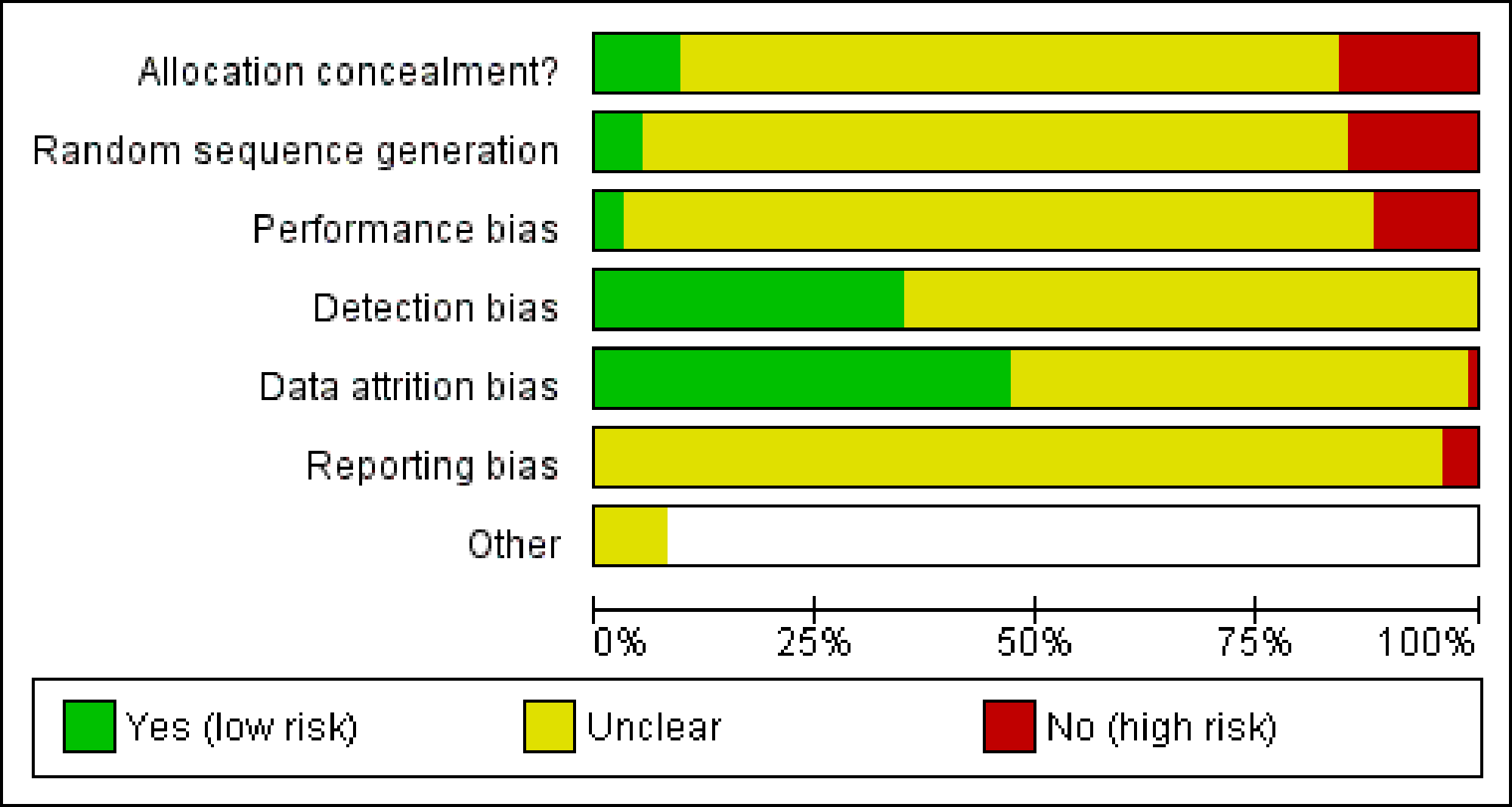 Figure 2. Risk of bias graph. Judgements of the independent review authors about the separate risk of bias items presented as percentages across all included studies. Supplemental Figure 3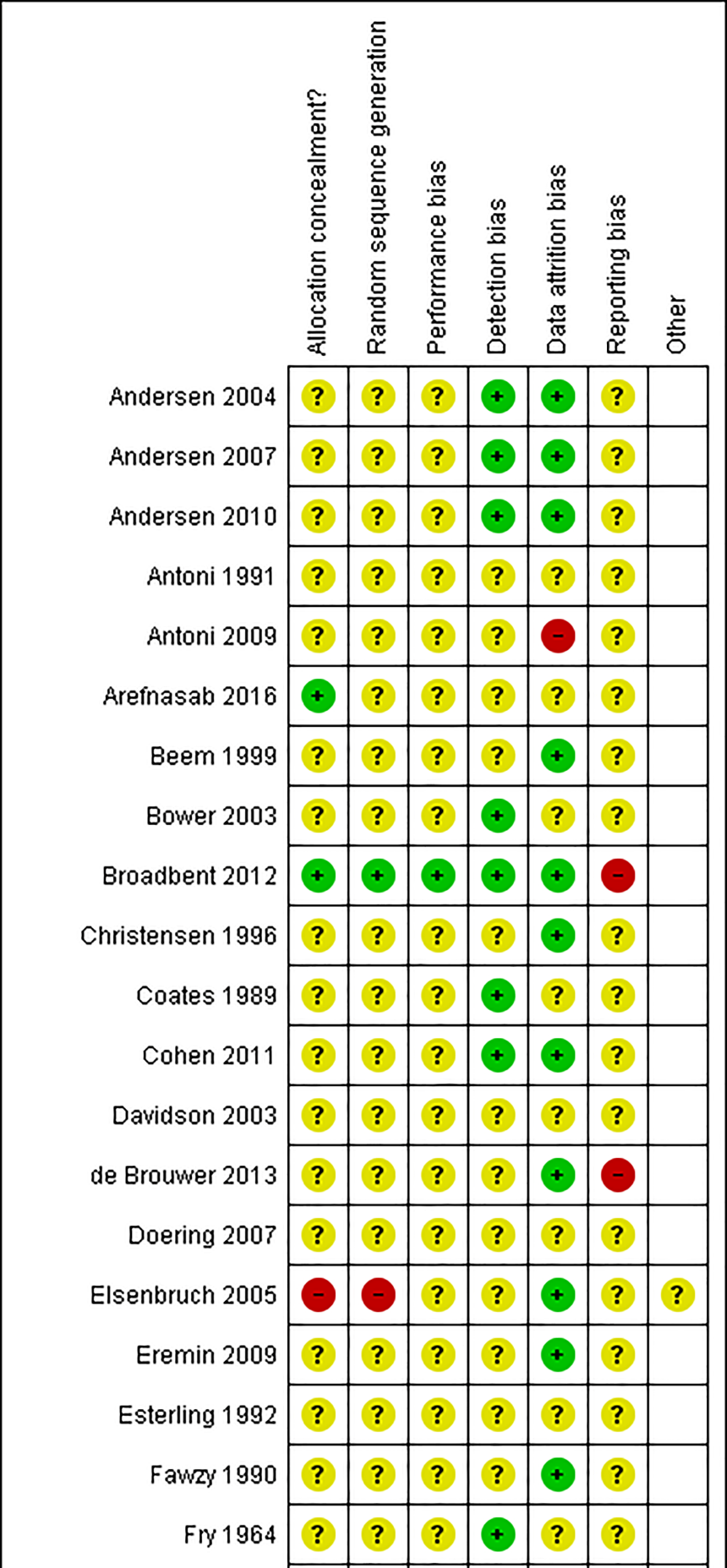 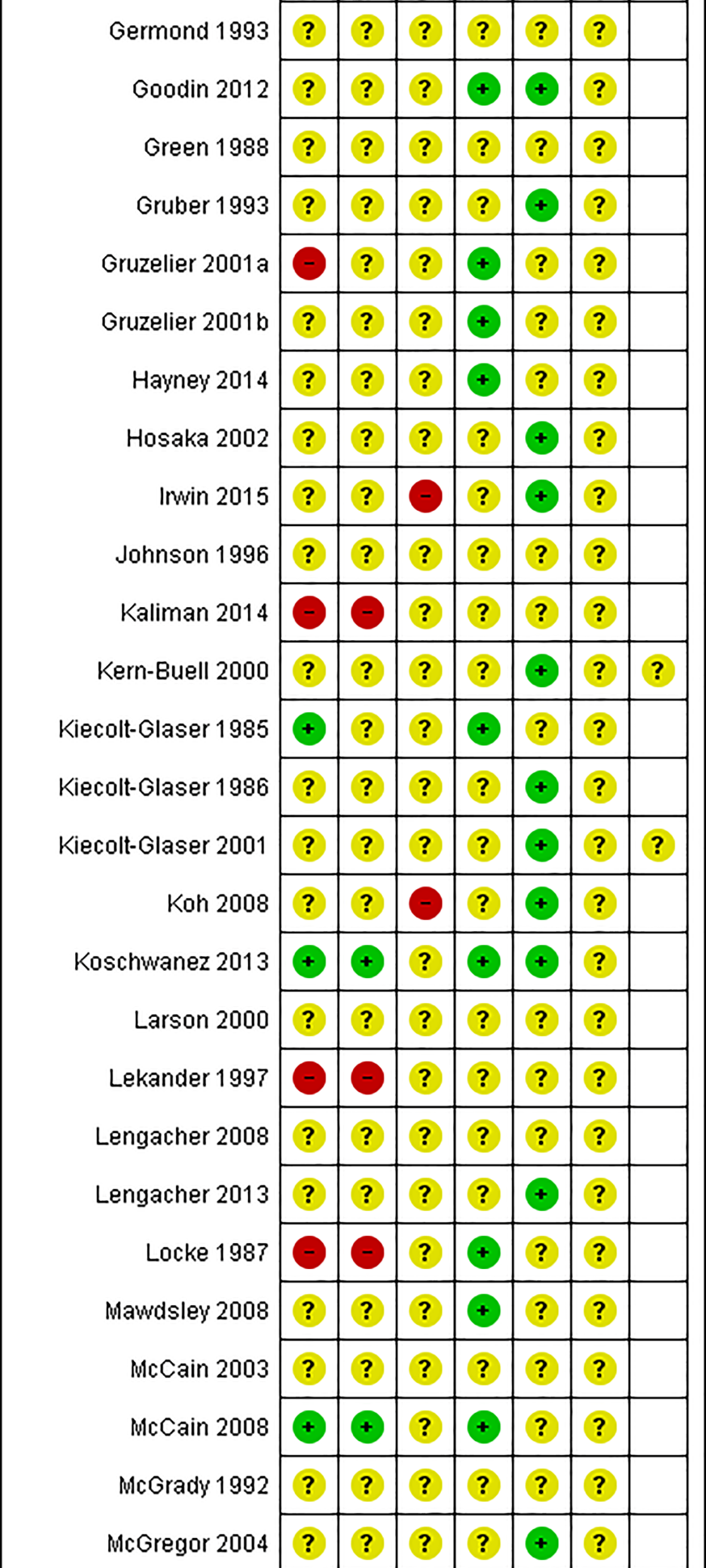 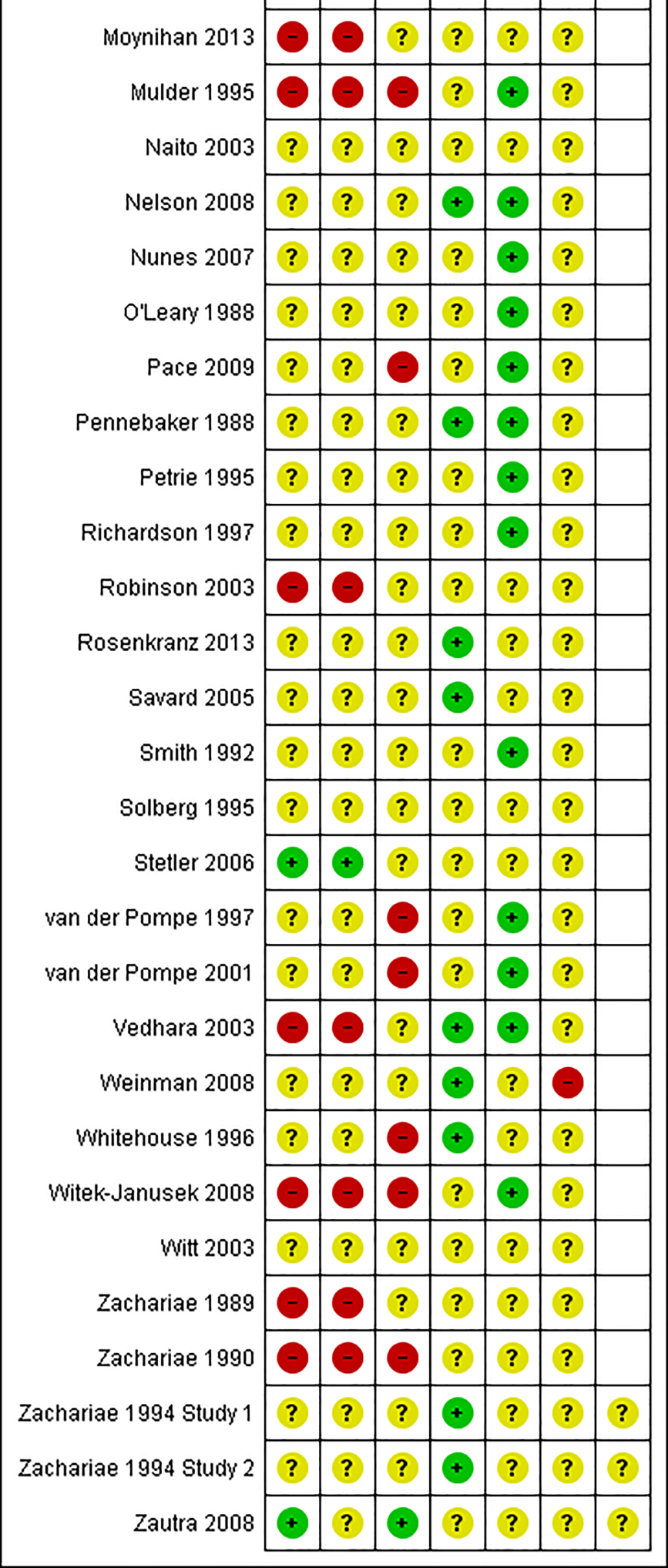 Supplemental Figure 3. Risk of bias summary. Judgments of the independent review authors about the separate risk of bias items for each of the included study presented as low, high or unclear.Supplemental Figure 4. 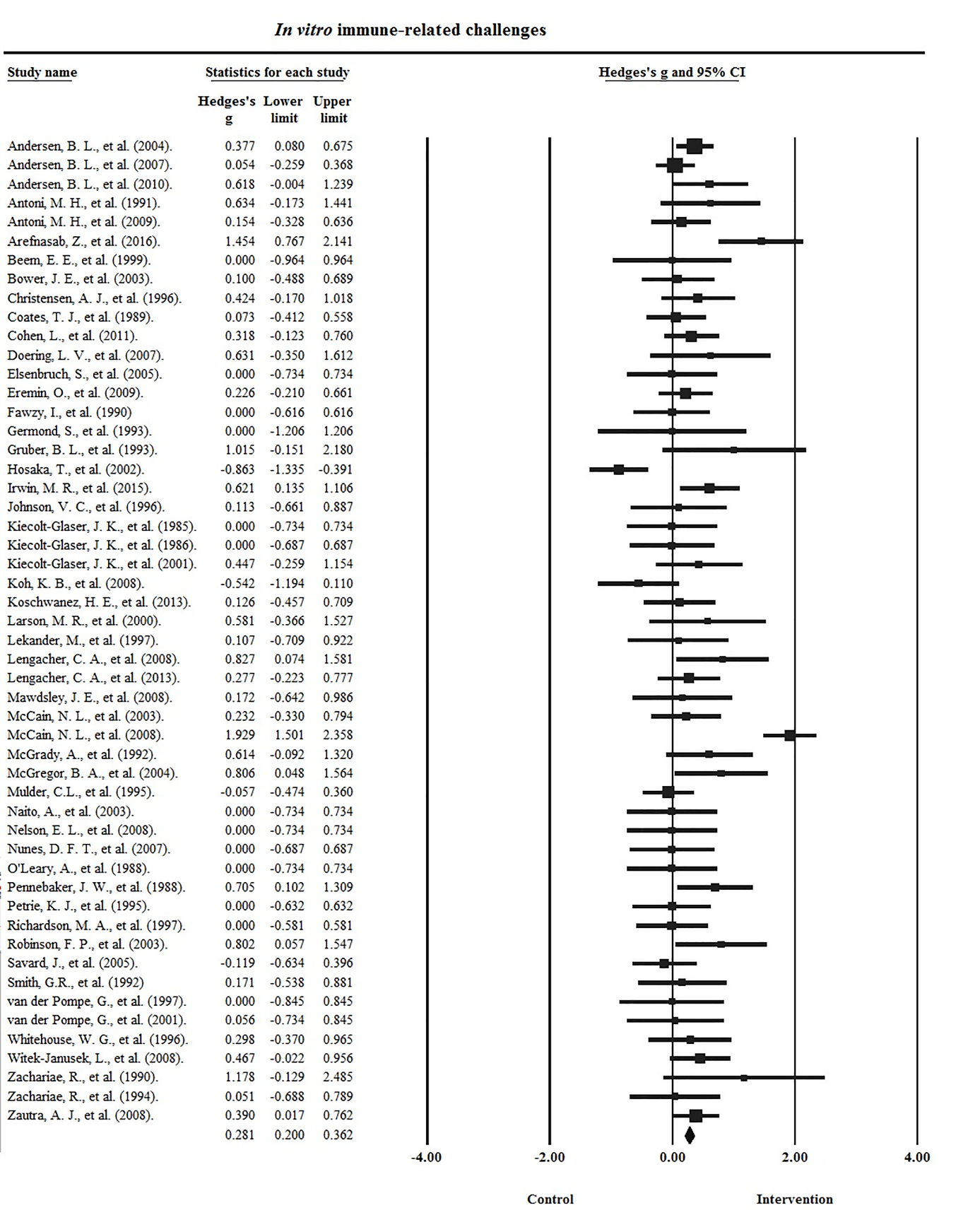 Supplemental Figure 4. Forest plot of the random-effects meta-analysis on the studies incorporating in vitro immune-related stimulations. Positive values for g indicate more optimal immune responses in the intervention condition than in the control condition.Supplemental Figure 5.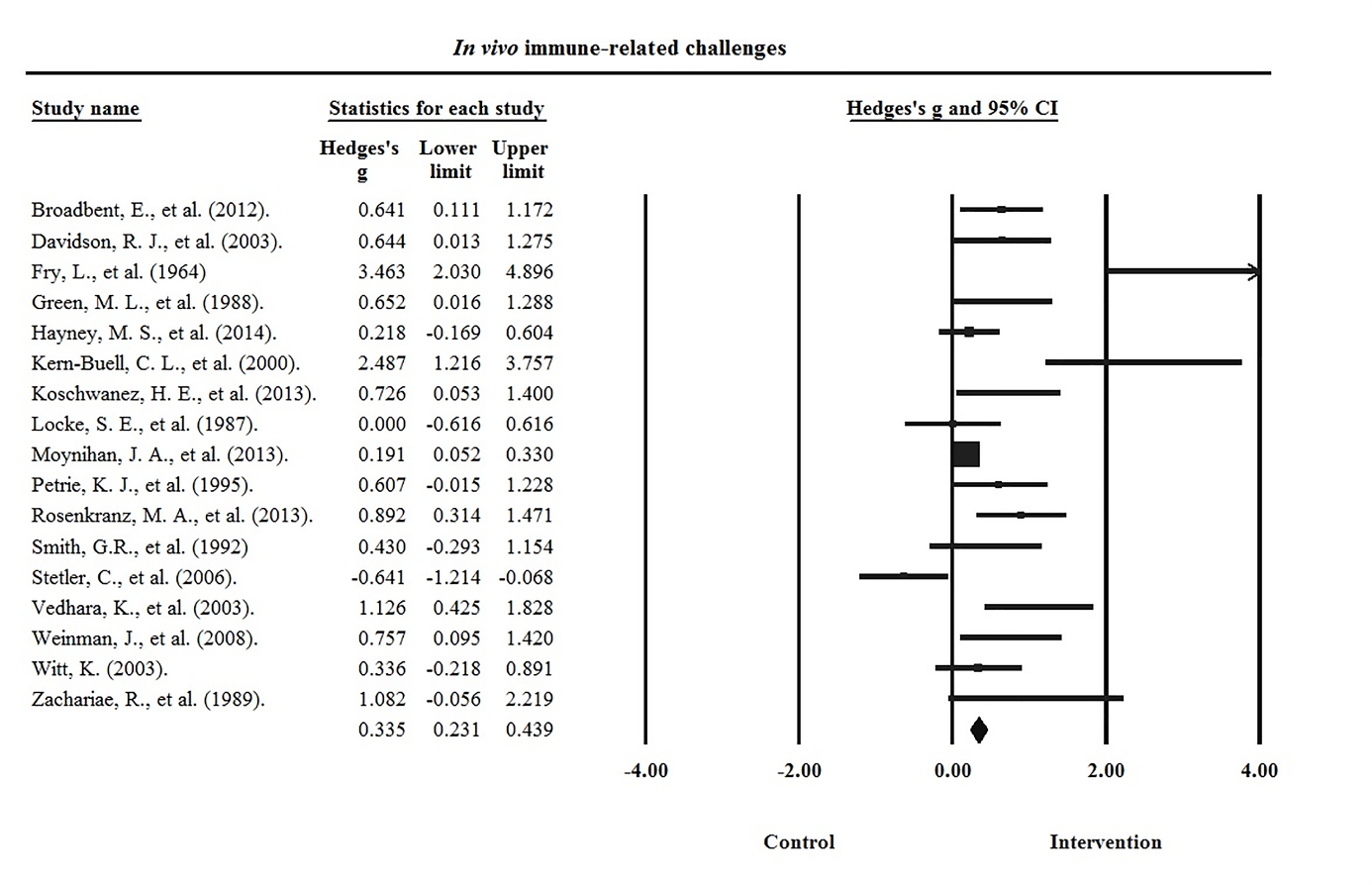 Supplemental Figure 5. Forest plot of the random-effects meta-analysis on the studies incorporating in vivo immune-related challenges. Positive values for g indicate more optimal immune responses in the intervention condition than in the control condition.Supplemental Figure 6.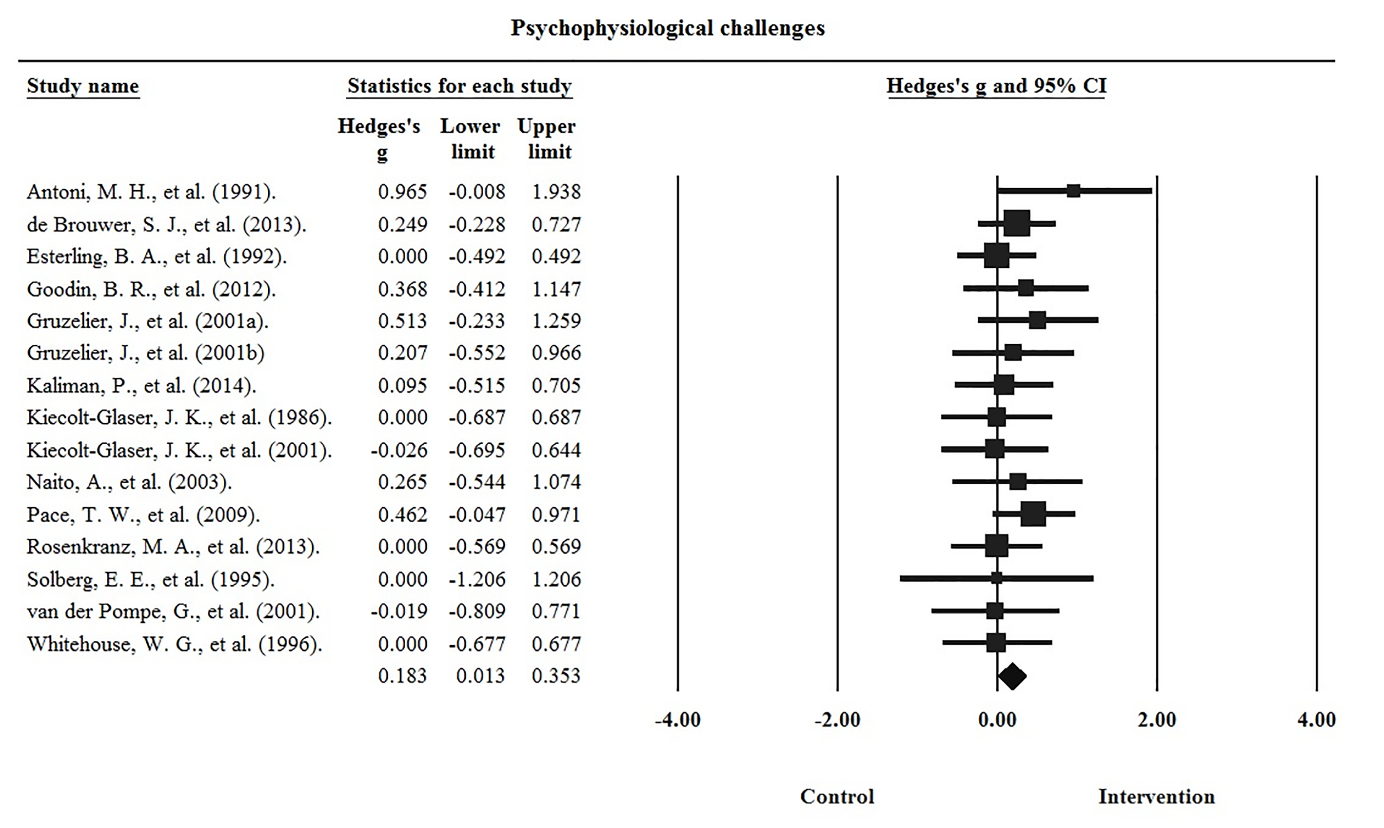 Supplemental Figure 6. Forest plot of the random-effects meta-analysis on the studies incorporating psychophysiological challenges. Positive values for g indicate more optimal immune responses in the intervention condition than in the control condition.Supplemental Figure 7.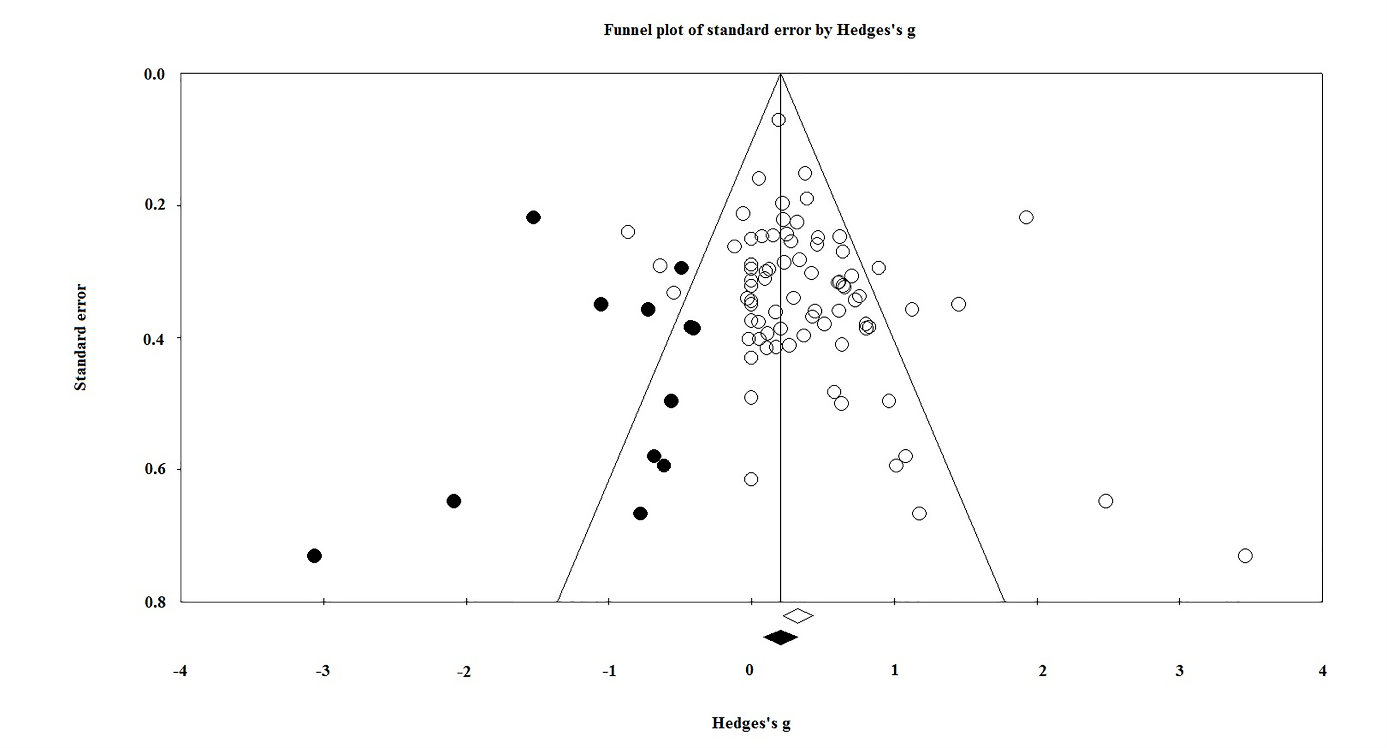 Supplemental Figure 7. Funnel plot of standardized differences in mean by Hedges g.Page 1 of 2 From:  Moher D, Liberati A, Tetzlaff J, Altman DG, The PRISMA Group (2009). Preferred Reporting Items for Systematic Reviews and Meta-Analyses: The PRISMA Statement. PLoS Med 6(7): e1000097. doi:10.1371/journal.pmed1000097 For more information, visit: www.prisma-statement.org. Page 2 of 2 Pubmed(("CD3"[tiab] OR "CD4"[tiab] OR "CD8"[tiab] OR "CD11a"[tiab] OR "CD11b"[tiab] OR "CD16"[tiab] OR "CD14"[tiab] OR "CD19"[tiab] OR "CD20"[tiab] OR "CD54"[tiab] OR "CD56"[tiab] OR "CD16/56"[tiab] OR "CD56/16"[tiab] OR "CD62"[tiab] OR "CD62L"[tiab] OR "CD64"[tiab] OR "CD45"[tiab] OR "CD45RA"[tiab] OR "CD45RO"[tiab] OR "CD57"[tiab] OR "Antigens, CD"[Mesh] OR T cell*[tiab] OR T-cell*[tiab] OR Lymphocyt*[tiab] OR "T-Lymphocytes"[Mesh] OR "T helper"[tiab] OR "Lymphocytes"[Mesh] OR "T-lymphocytes"[Mesh] OR "T-Lymphocytes, Helper-Inducer"[Mesh] OR cytotoxic cell*[tiab] OR helper cell*[tiab] OR B cell*[tiab] OR B-cell*[tiab] OR "B-Lymphocytes"[Mesh] OR "B-lymphocytes"[Mesh] OR plasma cell*[tiab] OR Natural killer*[tiab] OR NK cell*[tiab] OR Treg*[tiab] OR "Th1"[tiab] OR "Th2"[tiab] OR "Th1/Th2"[tiab] OR "Th17"[tiab] OR Monocyt*[tiab] OR macrophag*[tiab] OR Granulocyt*[tiab] OR Neutrophil*[tiab] OR "PMN"[tiab] OR "polymorphonuclear"[tiab] OR Basophil*[tiab] OR eosinophil*[tiab] OR mast cell*[tiab] OR leukocyt*[tiab] OR leucocyt*[tiab] OR "ICAM-1"[tiab] OR "large granular"[tiab] OR suppressor cell*[tiab] OR "L-selectin"[tiab] OR "E-selectin"[tiab] OR "Cell adhesion"[tiab] OR "plasma cells"[Mesh] OR "Killer Cells, Natural"[Mesh] OR "Monocytes"[Mesh] OR "macrophages"[Mesh] OR "Granulocytes"[Mesh] OR "Neutrophils"[Mesh] OR "Basophils"[Mesh] OR "eosinophils"[Mesh] OR "leukocytes"[Mesh] OR "mast cells"[Mesh] OR "immune"[tiab] OR "immune system"[Mesh] OR immunol*[tiab]) AND ("vaccination"[Mesh] OR "vaccines"[Mesh] OR vaccin*[tiab] OR "vaccin"[Supplementary Concept] OR "booster injections"[tiab] OR "antibody titers"[tiab] OR "antibody titres"[tiab] OR "antigen-specific"[tiab] OR "immunoglobulin"[tiab] OR "IgG"[tiab] OR "IgM"[tiab] OR "IgA"[tiab] OR "sIgA"[tiab] OR "s-IgA"[tiab] OR "wound healing"[tiab] OR "biopsy"[tiab] OR "wound repair"[tiab] OR "Wound healing"[Mesh] OR "blister"[tiab] OR "surgical wound"[tiab] OR "tape stripping"[tiab] OR "Blister/chemically induced"[Mesh] OR "Blister/immunology"[Mesh] OR "Hypersensitivity, Delayed"[Mesh] OR "mast cell"[tiab] OR "atopic"[tiab] OR allerg*[tiab] OR "induced asthma"[tiab] OR "virus"[tiab] OR "common cold"[tiab] OR skin respons*[tiab] OR "Rash"[tiab] OR skin lesion*[tiab] OR Skin test*[tiab] OR Intradermal Test*[tiab] OR "Hypersensitivity"[tiab] OR "Allergens"[Mesh] OR "Hypersensitivity, immediate"[Mesh] OR "DTH"[tiab] OR "skin prick test"[tiab] OR "Capsaicin"[tiab] OR "Capsaicin/pharmacology"[Mesh] OR "immune tolerance"[Mesh] OR "immunosuppression"[Mesh] OR "IgE"[tiab] OR "endotoxemia"[tiab] OR myobact*[tiab] OR "lipopolysaccharide injection"[tiab] OR "immunosuppression"[tiab] OR "neurogenic inflammation"[tiab] OR "Inflammation/psychology"[Mesh] OR "viral challenge"[tiab] OR "viral reactivation"[tiab] OR "EBV"[tiab] OR "Epstein-Barr"[tiab] OR "HSV"[tiab] OR "herpes simplex"[tiab] OR "herpes zoster"[tiab] OR "CMV"[tiab] OR "cytomegalovirus"[tiab] OR "VZV"[tiab] OR "Varicella-Zoster"[tiab] OR aphthous ulcer*[tiab] OR aphthous lesion*[tiab] OR genital lesion*[tiab] OR "Herpes Zoster"[Mesh] OR Shingle*[tiab] OR herpes lesion*[tiab] OR "reactivation"[tiab] OR "apoptosis"[tiab] OR "lysis"[tiab] OR "killer activity"[tiab] OR "cytotoxicity"[tiab] OR "CD107"[tiab] OR adhesion molecule*[tiab] OR "PHA"[tiab] OR "phytohemagglutinin"[tiab] OR "PMA"[tiab] OR "phorbol myristate-acetate"[tiab] OR "PWM"[tiab] OR pokeweed mitogen*[tiab] OR "ConA"[tiab] OR "concanavalin A"[tiab] OR "SEB"[tiab] OR "Staphylococcal enterotoxin B"[tiab] OR "cell migration"[tiab] OR "Mitogens"[Mesh] OR mitogen*[tiab] OR "cell proliferation"[Mesh] OR "Proliferation"[tiab] OR chemota*[tiab] OR chemokin*[tiab] OR Lipopolysaccharide*[tiab] OR "Lipopolysaccharides"[Mesh] OR "LPS"[tiab] OR "gene expression"[tiab] OR "DNA-repair"[tiab] OR "histamine"[tiab] OR "complement"[tiab] OR "degranulation"[tiab] OR phagocyt*[tiab] OR pinocyt*[tiab] OR "antigen"[tiab] OR " IL-2"[tiab] OR "IL-4"[tiab] OR "IL-17"[tiab] OR "inflammation"[Mesh] OR inflamm*[tiab] OR cytokin*[tiab] OR interleukin*[tiab] OR "interleukins"[Mesh] OR "IL-1β"[tiab] OR "IL-1 Beta"[tiab] OR "IL-6"[tiab] OR "IL-10"[tiab] OR "IL-12"[tiab] OR "IL-8"[tiab] OR "sIL6R"[tiab] OR "IL-18"[tiab] OR "soluble receptor"[tiab] OR "TNF-alpha"[tiab] OR TNFalpha*[tiab] OR "Tumor necrosis factor alpha"[tiab] OR "MIF"[tiab] OR "Macrophage inhibitory factor"[tiab] OR "CRP"[tiab] OR "C-reactive protein"[tiab] OR "beta-microglobulin"[tiab] OR "interferon"[tiab] OR IFN*[tiab] OR "acute phase response"[tiab] OR "acute phase proteins"[tiab] OR "acute phase protein"[tiab] OR "serum amyloid A"[tiab] OR "SAA"[tiab] OR complement factor*[tiab] OR "complement activation"[tiab] OR "immune challenge"[tiab] OR "L-selectin"[tiab] OR "E-selectin"[tiab] OR "sCD62L"[tiab] OR "sCD62E"[tiab] OR "Psychological Stress"[tiab] OR "Trier Social Stress Test"[tiab] OR "TSST"[tiab] OR "perceived stress"[tiab] OR "examination stress"[tiab] OR "arithmetic task"[tiab] OR "arithmetic test"[tiab] OR "mental arithmetic"[tiab] OR "cold pressor"[tiab] OR "mirror tracing"[tiab] OR "mock job interview"[tiab] OR "PASAT"[tiab] OR "anger recall task"[tiab] OR "anger recall test"[tiab] OR "public speaking"[tiab] OR "oral presentation"[tiab] OR "Auditory serial addition task"[tiab] OR "Auditory serial addition test"[tiab] OR "stroop task"[tiab] OR "stroop test"[tiab] OR laboratory stress*[tiab] OR laboratory challenge*[tiab] OR acute stress*[tiab] OR "speech task"[tiab] OR "speech test"[tiab] OR "public speech task"[tiab] OR "public speech test"[tiab] OR speech stress*[tiab] OR cognitive stress*[tiab] OR "cognitive challenge"[tiab] OR mental stress*[tiab] OR "stress induced"[tiab] OR "Stress, psychological"[Mesh] OR "Stress, physiological"[Mesh] OR "stress-evoked cortisol response"[tiab] OR "combat training"[tiab] OR bungee jump*[tiab] OR parachute jump*[tiab]) AND ("Hypnosis"[tiab] OR "Hypnosis"[Mesh] OR "Self Disclosure"[Mesh] OR Psychotherap*[tiab] OR "psychotherapy"[Mesh] OR "Writing"[tiab] OR "Relaxation Therapy"[tiab] OR "Meditation"[Mesh] OR "Conditioning"[tiab] OR "Conditioning Psychology"[Mesh] OR "stress management"[tiab] OR "disclosure"[tiab] OR "mindfulness practice"[tiab] OR "Expressive writing"[tiab] OR "Cognitive behavioral therapy"[tiab] OR "cognitive-behaviour therapy"[tiab] OR "cognitive-behavior therapy"[tiab] OR "cognitive-behavioural therapy"[tiab] OR "cognitive-behavioral therapy"[tiab] OR "relaxation"[tiab] OR "Guided imagery"[tiab] OR "CBT"[tiab] OR "Behavior Therapy"[Mesh] OR "psychoeducational"[tiab] OR "psychoeducation"[tiab] OR "psycho-educational"[tiab] OR "psycho-education"[tiab] OR "Counseling"[Mesh] OR "counselling"[tiab] OR "counseling"[tiab] OR (("therapy"[tiab] OR "therapies"[tiab] OR treatment*[tiab]) AND ("cognitive"[tiab] OR "behavior"[tiab] OR "behavioral"[tiab] OR "behaviour"[tiab] OR "behavioural"[tiab] OR "conditioning"[tiab] OR "cognition"[tiab])) OR "behavior modification"[tiab] OR "behaviour modification"[tiab] OR conditioning therap*[tiab] OR "conditioning treatment"[tiab] OR cognition therap*[tiab] OR "cognitive treatment"[tiab])) AND (english[la] OR dutch[la]) NOT ("Animals"[mesh] NOT "Humans"[mesh]) EMBASE(("CD3".ti,ab OR "CD4".ti,ab OR "CD8".ti,ab OR "CD11a".ti,ab OR "CD11b".ti,ab OR "CD16".ti,ab OR "CD14".ti,ab OR "CD19".ti,ab OR "CD20".ti,ab OR "CD54".ti,ab OR "CD56".ti,ab OR "CD16/56".ti,ab OR "CD56/16".ti,ab OR "CD62".ti,ab OR "CD62L".ti,ab OR "CD64".ti,ab OR "CD45".ti,ab OR "CD45RA".ti,ab OR "CD45RO".ti,ab OR "CD57".ti,ab OR exp *"leukocyte antigen"/ OR T cell*.ti,ab OR T-cell*.ti,ab OR Lymphocyt*.ti,ab OR exp *"T Lymphocyte"/ OR "T helper".ti,ab OR exp *"Lymphocyte"/ OR cytotoxic cell*.ti,ab OR helper cell*.ti,ab OR B cell*.ti,ab OR B-cell*.ti,ab OR exp *"B Lymphocyte"/ OR plasma cell*.ti,ab OR Natural killer*.ti,ab OR NK cell*.ti,ab OR Treg*.ti,ab OR "Th1".ti,ab OR "Th2".ti,ab OR "Th1/Th2".ti,ab OR "Th17".ti,ab OR Monocyt*.ti,ab OR macrophag*.ti,ab OR Granulocyt*.ti,ab OR Neutrophil*.ti,ab OR "PMN".ti,ab OR "polymorphonuclear".ti,ab OR Basophil*.ti,ab OR eosinophil*.ti,ab OR mast cell*.ti,ab OR leukocyt*.ti,ab OR leucocyt*.ti,ab OR "ICAM-1".ti,ab OR "large granular".ti,ab OR suppressor cell*.ti,ab OR "L-selectin".ti,ab OR "E-selectin".ti,ab OR "Cell adhesion".ti,ab OR exp *"plasma cell"/ OR "Natural Killer Cell"/ OR exp *"Monocyte"/ OR exp *"macrophage"/ OR exp *"Granulocyte"/ OR exp *"Neutrophil"/ OR exp *"Basophil"/ OR exp *"eosinophil"/ OR exp *"leukocyte"/ OR exp *"mast cell"/ OR "immune".ti,ab OR exp *"immune system"/ OR immunol*.ti,ab) AND (exp *"vaccination"/ OR exp *"vaccine"/ OR vaccin*.ti,ab OR "booster injections".ti,ab OR "antibody titers".ti,ab OR "antibody titres".ti,ab OR "antigen-specific".ti,ab OR "immunoglobulin".ti,ab OR "IgG".ti,ab OR "IgM".ti,ab OR "IgA".ti,ab OR "sIgA".ti,ab OR "s-IgA".ti,ab OR "wound healing".ti,ab OR "biopsy".ti,ab OR "wound repair".ti,ab OR exp *"Wound healing"/ OR "blister".ti,ab OR "surgical wound".ti,ab OR "tape stripping".ti,ab OR exp *"Delayed Hypersensitivity"/ OR "mast cell".ti,ab OR "atopic".ti,ab OR allerg*.ti,ab OR "induced asthma".ti,ab OR "virus".ti,ab OR "common cold".ti,ab OR skin respons*.ti,ab OR "Rash".ti,ab OR skin lesion*.ti,ab OR Skin test*.ti,ab OR Intradermal Test*.ti,ab OR "Hypersensitivity".ti,ab OR exp *"Allergen"/ OR exp *"immediate type hypersensitivity"/ OR "DTH".ti,ab OR "skin prick test".ti,ab OR "Capsaicin".ti,ab OR "capsaicin"/pd OR exp *"immunological tolerance"/ OR *"immunosuppressive treatment"/ OR "IgE".ti,ab OR "endotoxemia".ti,ab OR myobact*.ti,ab OR "lipopolysaccharide injection".ti,ab OR "immunosuppression".ti,ab OR "neurogenic inflammation".ti,ab OR "viral challenge".ti,ab OR "viral reactivation".ti,ab OR "EBV".ti,ab OR "Epstein-Barr".ti,ab OR "HSV".ti,ab OR "herpes simplex".ti,ab OR "herpes zoster".ti,ab OR "CMV".ti,ab OR "cytomegalovirus".ti,ab OR "VZV".ti,ab OR "Varicella-Zoster".ti,ab OR aphthous ulcer*.ti,ab OR aphthous lesion*.ti,ab OR genital lesion*.ti,ab OR exp *"Herpes Zoster"/ OR Shingle*.ti,ab OR herpes lesion*.ti,ab OR "reactivation".ti,ab OR "apoptosis".ti,ab OR "lysis".ti,ab OR "killer activity".ti,ab OR "cytotoxicity".ti,ab OR "CD107".ti,ab OR adhesion molecule*.ti,ab OR "PHA".ti,ab OR "phytohemagglutinin".ti,ab OR "PMA".ti,ab OR "phorbol myristate-acetate".ti,ab OR "PWM".ti,ab OR pokeweed mitogen*.ti,ab OR "ConA".ti,ab OR "concanavalin A".ti,ab OR "SEB".ti,ab OR "Staphylococcal enterotoxin B".ti,ab OR "cell migration".ti,ab OR *"mitogenic agent"/  OR *"pokeweed mitogen"/ OR mitogen*.ti,ab OR *"cell proliferation"/ OR "Proliferation".ti,ab OR chemota*.ti,ab OR chemokin*.ti,ab OR Lipopolysaccharide*.ti,ab OR exp *"Lipopolysaccharide"/ OR "LPS".ti,ab OR "gene expression".ti,ab OR "DNA-repair".ti,ab OR "histamine".ti,ab OR "complement".ti,ab OR "degranulation".ti,ab OR phagocyt*.ti,ab OR pinocyt*.ti,ab OR "antigen".ti,ab OR " IL-2".ti,ab OR "IL-4".ti,ab OR "IL-17".ti,ab OR exp *"inflammation"/ OR inflamm*.ti,ab OR cytokin*.ti,ab OR interleukin*.ti,ab OR exp *"cytokine"/ OR "IL-1β".ti,ab OR "IL-1 Beta".ti,ab OR "IL-6".ti,ab OR "IL-10".ti,ab OR "IL-12".ti,ab OR "IL-8".ti,ab OR "sIL6R".ti,ab OR "IL-18".ti,ab OR "soluble receptor".ti,ab OR "TNF-alpha".ti,ab OR TNFalpha*.ti,ab OR "Tumor necrosis factor alpha".ti,ab OR "MIF".ti,ab OR "Macrophage inhibitory factor".ti,ab OR "CRP".ti,ab OR "C-reactive protein".ti,ab OR "beta-microglobulin".ti,ab OR "interferon".ti,ab OR IFN*.ti,ab OR "acute phase response".ti,ab OR "acute phase proteins".ti,ab OR "acute phase protein".ti,ab OR "serum amyloid A".ti,ab OR "SAA".ti,ab OR complement factor*.ti,ab OR "complement activation".ti,ab OR "immune challenge".ti,ab OR "L-selectin".ti,ab OR "E-selectin".ti,ab OR "sCD62L".ti,ab OR "sCD62E".ti,ab OR "Psychological Stress".ti,ab OR "Trier Social Stress Test".ti,ab OR "TSST".ti,ab OR "perceived stress".ti,ab OR "examination stress".ti,ab OR "arithmetic task".ti,ab OR "arithmetic test".ti,ab OR "mental arithmetic".ti,ab OR "cold pressor".ti,ab OR "mirror tracing".ti,ab OR "mock job interview".ti,ab OR "PASAT".ti,ab OR "anger recall task".ti,ab OR "anger recall test".ti,ab OR "public speaking".ti,ab OR "oral presentation".ti,ab OR "Auditory serial addition task".ti,ab OR "Auditory serial addition test".ti,ab OR "stroop task".ti,ab OR "stroop test".ti,ab OR laboratory stress*.ti,ab OR laboratory challenge*.ti,ab OR acute stress*.ti,ab OR "speech task".ti,ab OR "speech test".ti,ab OR "public speech task".ti,ab OR "public speech test".ti,ab OR speech stress*.ti,ab OR cognitive stress*.ti,ab OR "cognitive challenge".ti,ab OR mental stress*.ti,ab OR "stress induced".ti,ab OR *"physiological stress"/ OR *"Mental Stress"/ OR *"acute stress"/ OR "behavioral stress"/ OR "stress-evoked cortisol response".ti,ab OR "combat training".ti,ab OR bungee jump*.ti,ab OR parachute jump*.ti,ab) AND ("Hypnosis".ti,ab OR *"Hypnosis"/ OR "Self Disclosure"/ OR Psychotherap*.ti,ab OR exp *"psychotherapy"/ OR "Writing".ti,ab OR "Relaxation Therapy".ti,ab OR *"Meditation"/ OR "Conditioning".ti,ab OR exp *"Conditioning"/ OR "stress management".ti,ab OR "disclosure".ti,ab OR "mindfulness practice".ti,ab OR "Expressive writing".ti,ab OR "Cognitive behavioral therapy".ti,ab OR "cognitive-behaviour therapy".ti,ab OR "cognitive-behavior therapy".ti,ab OR "cognitive-behavioural therapy".ti,ab OR "cognitive-behavioral therapy".ti,ab OR "relaxation".ti,ab OR "Guided imagery".ti,ab OR "CBT".ti,ab OR exp *"Behavior Therapy"/ OR "psychoeducational".ti,ab OR "psychoeducation".ti,ab OR "psycho-educational".ti,ab OR "psycho-education".ti,ab OR ((exp *"Counseling"/ OR "counselling".ti,ab OR "counseling".ti,ab) NOT ("genetic counseling"/ OR "genetic counselling".ti,ab OR "genetic counseling".ti,ab)) OR (("therapy".ti,ab OR "therapies".ti,ab OR treatment*.ti,ab) ADJ3 ("cognitive".ti,ab OR "behavior".ti,ab OR "behavioral".ti,ab OR "behaviour".ti,ab OR "behavioural".ti,ab OR "conditioning".ti,ab OR "cognition".ti,ab)) OR "behavior modification".ti,ab OR "behaviour modification".ti,ab OR conditioning therap*.ti,ab OR "conditioning treatment".ti,ab OR cognition therap*.ti,ab OR "cognitive treatment".ti,ab)) AND (english OR dutch).la AND exp "Humans"/ NOT (conference review OR conference abstract).ptPsychInfo(TI CD3 OR AB CD3 OR TI CD4 OR AB CD4 OR TI CD8 OR AB CD8 OR TI CD11a OR AB CD11a OR TI CD11b OR AB CD11b OR TI CD16 OR AB CD16 OR TI CD14 OR AB CD14 OR TI CD19 OR AB CD19 OR TI CD20 OR AB CD20 OR TI CD54 OR AB CD54 OR TI CD56 OR AB CD56 OR TI CD16/56 OR AB CD16/56 OR TI CD56/16 OR AB CD56/16 OR TI CD62 OR AB CD62 OR TI CD62L OR AB CD62L OR TI CD64 OR AB CD64 OR TI CD45 OR AB CD45 OR TI CD45RA OR AB CD45RA OR TI CD45RO OR AB CD45RO OR TI CD57 OR AB CD57 OR DE "Antigens" OR DE "Immunologic Factors" OR DE "Antibodies" OR DE "Antigens" OR DE "Cytokines" OR DE "Immunodepression" OR DE "Gamma Globulin" OR DE "Immunotoxin" OR DE "Psychoneuroimmunology" OR DE "Immunization" OR DE "Immunotoxin" OR DE "Immune System" OR DE "Bone Marrow" OR DE "Gamma Globulin" OR TI T-cell* OR AB T-cell* OR TI T cell* OR AB T cell* OR TI Lymphocyt* OR AB Lymphocyt* OR TI T-helper OR AB T-helper OR DE "Leucocytes" OR DE "Lymphocytes" OR DE "Natural Killer Cells" OR TI cytotoxic cell* OR AB cytotoxic cell* OR TI helper cell* OR AB helper cell* OR TI B cell* OR AB B cell* OR TI B-cell* OR AB B-cell* OR TI plasma cell* OR AB plasma cell* OR TI Natural killer* OR AB Natural killer* OR TI NK cell* OR AB NK cell* OR TI Treg* OR AB Treg* OR TI Th1 OR AB Th1 OR TI Th2 OR AB Th2 OR Th1/Th2 OR AB Th1/Th2 OR TI Th17 OR AB Th17 OR TI Monocyt* OR AB Monocyt* OR TI macrophag* OR AB macrophag* OR TI Granulocyt* OR AB Granulocyt* OR TI Neutrophil* OR AB Neutrophil* OR TI PMN OR AB PMN OR TI polymorphonuclear OR AB polymorphonuclear OR TI Basophil* OR AB Basophil* OR TI eosinophil* OR AB eosinophil* OR TI mast cell* OR AB mast cell* OR TI leukocyt* OR AB leukocyt* OR TI leucocyt* OR AB leucocyt* OR TI ICAM-1 OR AB ICAM-1 OR TI large granular OR AB large granular OR TI suppressor cell* OR AB suppressor cell* OR TI L-selectin OR AB L-selectin OR TI E-selectin OR AB E-selectin OR TI Cell adhesion OR AB Cell adhesion OR DE "Mast Cells" OR TI immune OR AB immune OR TI immunol* OR AB immunol* OR DE "Immune System" OR DE "Immunology") AND (DE "immunization" OR TI vaccin* OR AB vaccin* OR TI booster injections OR AB booster injections OR TI antibody titers OR AB antibody titers OR TI antibody titres OR AB antibody titres OR TI antigen-specific OR AB antigen-specific OR TI immunoglobulin OR AB immunoglobulin OR TI IgG OR AB IgG OR TI IgM OR AB IgM OR TI IgA OR AB IgA OR TI sIgA OR AB sIgA OR TI s-IgA OR AB s-IgA OR TI wound healing OR AB wound healing OR TI biopsy OR AB biopsy OR TI wound repair OR AB wound repair OR TI blister OR AB blister OR TI surgical wound OR AB surgical wound OR TI tape stripping OR AB tape stripping OR TI mast cell OR AB mast cell OR DE "Mast Cells" OR TI atopic OR AB atopic OR TI allerg* OR AB allerg* OR TI induced asthma OR AB induced asthma OR TI virus OR AB virus OR TI common cold OR AB common cold OR TI skin respons* OR AB skin respons* OR TI rash OR AB rash OR TI skin lesion* OR AB skin lesion* OR TI skin test* OR AB skin test* OR TI intradermal test* OR AB intradermal test* OR TI hypersensitivity OR AB hypersensitivity OR DE "Antibodies" OR DE "Antigens" OR DE "Immunoglobulins" OR DE "Immunotoxin" OR TI DTH OR AB DTH OR TI skin prick test OR AB skin prick test OR TI capsaicin OR AB capsaicin OR TI capsaicin cream OR AB capsaicin cream OR DE "Capsaicin" OR DE "Immunodepression" OR TI immunosuppression OR AB immunosuppression OR TI IgE OR AB IgE OR TI endotoxemia OR AB endotoxemia OR TI myobact* OR AB myobact* OR TI lipopolysaccharide injection OR AB lipopolysaccharide injection OR TI immunosuppression OR AB immunosuppression ORTI neurogenic inflammation OR AB neurogenic inflammation OR DE "Inflammation" OR DE "Meningoradiculitis" OR DE "Neuroinflammation" OR DE "Inflammation" OR TI viral challenge OR AB viral challenge OR TI viral reactivation OR AB viral reactivation OR TI EBV OR AB EBV OR TI Epstein-Barr OR AB Epstein-Barr OR TI HSV OR AB HSV OR TI herpes simplex OR AB herpes simplex OR TI herpes zoster OR AB herpes zoster OR TI CMV OR AB CMV OR TI cytomegalovirus OR AB cytomegalovirus OR TI VZV OR AB VZV OR TI varicella-zoster OR AB varicella-zoster OR TI aphthous ulcer OR AB aphthous ulcer OR TI aphthous lesion* OR AB aphthous lesion* OR TI genital lesion* OR AB genital lesion* OR TI herpes zoster OR AB herpes zoster OR TI shingle* OR AB shingle* OR TI herpes lesion* OR AB herpes lesion* OR TI reactivation OR AB reactivation OR TI apoptosis OR AB apoptosis OR TI lysis OR AB lysis OR TI killer activity OR AB killer activity OR TI cytotoxicity OR AB cytotoxicity OR TI CD107 OR AB CD107 OR TI adhesion molecule OR AB adhesion molecule OR TI PHA OR AB PHA OR TI phytomegagglutinin OR AB phytomegagglutinin OR TI PMA OR AB PMA OR TI phorbol myristate-acetate OR AB phorbol myristate-acetate OR TI PWM OR AB PWM OR TI pokeweed mitogen* OR AB pokeweed mitogen* OR TI ConA OR AB ConA OR TI concanavalin A OR AB concanavalin A OR TI SEB OR AB SEB OR TI Staphylococcal enterotoxin B OR AB Staphylococcal enterotoxin B OR TI cell migration OR AB cell migration OR DE "Cell Migration" OR DE "Mitogen Activated Protein Kinase" OR TI mitogen* OR AB mitogen* OR DE "Cell Proliferation" OR TI proliferation OR AB proliferation OR TI chemota* OR AB chemota* OR TI chemokin* OR AB chemokin* OR TI Lipopolysaccharide* OR DE "Lipopolysaccharide" OR AB Lipopolysaccharide* OR TI LPS OR AB LPS OR TI gene expression OR AB gene expression OR DE "Gene Expression" OR TI DNA-repair OR AB DNA-repair OR TI histamine OR AB histamine OR DE "Histamine" OR TI complement OR AB complement OR TI degranulation OR AB degranulation OR TI phagocyt* OR AB phagocyt* OR TI pinocyt* OR AB pinocyt* OR TI antigen OR AB antigen OR DE "Antigens" OR DE "Inflammation" OR TI IL-2 OR AB IL-2 OR TI IL-4 OR AB IL-4 OR TI IL-17 OR AB IL-17 OR TI inflamm* OR AB inflamm* OR TI cytokin* OR AB cytokin* OR TI interleukin* OR AB interleukin* OR DE "Interleukins" OR TI IL-1ß OR AB IL-1ß OR TI IL-1 Beta OR AB IL-1 Beta OR TI IL-6 OR AB IL-6 OR TI IL-10 OR AB IL-10 OR TI IL-12 OR AB IL-12 OR TI IL-8 OR AB IL-8 OR TI sIL6R OR AB sIL6R OR TI IL-18 OR AB IL-18 OR TI soluble receptor OR AB soluble receptor OR TI TNF-alpha OR AB TNF-alpha OR TI TNFalpha* OR AB TNFalpha OR TI tumor necrosis factor alpha OR AB tumor necrosis factor alpha OR DE "Tumor Necrosis Factor" OR TI MIF OR AB MIF OR TI macrophage inhibitory factor OR AB macrophage inhibitory factor OR TI CRP OR AB CRP OR TI C-reactive protein OR AB C-reactive protein OR TI beta-microglobulin OR AB beta-microglobulin OR TI interferon OR AB interferon OR TI IFN* OR AB IFN* OR TI acute phase respons* OR AB acute phase respons* OR TI acute phase protein* OR AB acute phase protein* OR TI serum amyloid A OR AB serum amyloid A OR TI SAA OR AB SAA OR TI complement factor* OR AB complement factor* OR TI complement activation OR AB complement activation OR TI immune challenge OR AB immune challenge OR TI L-selectin OR AB L-selectin OR TI E-selectin OR AB E-selectin OR TI sCD62L OR AB sCD62L OR TI sCD62E OR AB sCD62E OR TI Psychological stress OR AB Psychological stress OR DE "Stress Reactions" OR TI Trier Social Stress Test OR AB Trier Social Stress Test OR TI TSST OR AB TSST OR TI perceived stress OR AB perceived stress OR TI examination stress OR AB examination stress OR TI arithmetic task OR AB arithmetic task OR TI arithmetic test OR AB arithmetic test OR TI mental arithmetic OR AB mental arithmetic OR TI cold pressor OR AB cold pressor OR TI mirror tracing OR AB mirror tracing OR TI mock job interview OR AB mock job interview OR TI PASAT OR AB PASAT OR TI anger recall task OR AB anger recall task OR TI anger recall test OR AB anger recall test OR TI public speaking OR AB public speaking OR TI oral presentation OR AB oral presentation OR TI Auditory serial addition task OR AB Auditory serial addition task OR TI Auditory serial addition test OR AB Auditory serial addition test OR TI Stroop task OR AB Stroop task OR TI Stroop test OR AB Stroop test OR TI laboratory stress* OR AB laboratory stress* OR TI laboratory challenge OR AB laboratory challenge OR TI acute stress* OR AB acute stress* OR TI speech task OR AB speech task OR TI speech test OR AB speech test OR TI public speech task OR AB public speech task OR TI public speech test OR AB public speech test OR TI speech stress* OR AB speech stress* OR TI cognitive stress* OR AB cognitive stress* OR TI cognitive challenge OR AB cognitive challenge OR TI mental stress* OR AB mental stress* OR TI stress induced OR AB stress induced OR DE "Stress" OR DE "Academic Stress" OR DE "Environmental Stress" OR DE "Occupational Stress" OR DE "Physiological Stress" OR DE "Psychological Stress" OR DE "Social Stress" OR DE "Stress Reactions" OR TI stress-evoked cortisol response OR AB stress-evoked cortisol response OR TI combat training OR AB combat training OR TI bungeejump OR AB bungeejump OR TI parachute jump* OR AB parachute jump*) AND ((TI *Hypnosis OR AB *Hypnosis OR DE "Hypnosis" OR DE "Hypnotherapy" OR DE "Self-Disclosure" OR TI Psychotherap* OR AB Psychotherap* OR DE "Psychotherapy" OR TI *Writing OR AB *Writing OR TI *Relaxation therapy OR AB *Relaxation therapy OR DE "Relaxation Therapy" OR DE "Progressive Relaxation Therapy" OR DE "Meditation" OR TI Conditioning OR AB Conditioning OR DE "Conditioning" OR DE "Classical Conditioning" OR DE "Operant Conditioning" OR TI stress management OR AB stress management OR DE "Stress Management" OR TI disclosure OR AB disclosure OR TI mindfulness practice OR AB mindfulness practice OR DE "Mindfulness" OR TI Expressive writing OR AB Expressive writing OR TI Cognitive behavioral therapy OR AB Cognitive behavioral therapy OR TI cognitive-behavi* therap* OR AB cognitive-behavi* therap* OR TI relaxation OR AB relaxation OR TI Guided imagery OR AB Guided imagery OR TI CBT OR AB CBT OR DE "Behavior Therapy" OR DE "Conversion Therapy" OR DE "Dialectical Behavior Therapy" OR DE "Exposure Therapy" OR DE "Implosive Therapy" OR DE "Reciprocal Inhibition Therapy" OR DE "Systematic Desensitization Therapy" OR DE "Cognitive Behavior Therapy" OR TI psychoeducational OR AB psychoeducational OR TI psychoeducation OR AB psychoeducation OR DE "Psychoeducation" OR TI psycho-educational OR AB psycho-educational OR TI psycho-education OR AB psycho-education OR DE "Counseling" OR DE "Educational Counseling" OR DE "Group Counseling" OR DE "Occupational Guidance" OR DE "Psychotherapeutic Counseling" OR DE "Rehabilitation Counseling" OR TI counselling OR AB counselling OR TI counseling OR AB counseling OR ((TI therapy OR AB therapy OR TI therapies OR AB therapies OR TI treatment* OR AB treatment*) AND (TI cognitive OR AB cognitive OR TI behavior OR AB behavior OR TI behavioral OR AB behavioral OR TI behaviour OR AB behaviour OR TI behavioural OR AB behavioural OR TI conditioning OR AB conditioning OR TI cognition OR AB cognition OR Behavior Therapy OR TI behaviour modification OR AB behaviour modification OR TI behavior modification OR AB behavior modification OR TI conditioning therap*)) OR DE "Conditioning" OR AB conditioning therap* OR TI conditioning treatment OR AB conditioning treatment OR TI cognition therap* OR AB cognition therap* OR TI cognitive treatment OR AB cognitive treatment))StudySampleSample size (N) and age (M, SD)Intervention typeLength          IntensityWay of guidanceAndersen, et al. (2004). [65] Women surgically treated for regional breast cancer N = 227M age = 50.8, SD = 10.8Multicomponent cognitive behavioral intervention (Control = AO)4 monthsAppointments: 18 group sessions of 1.5 hrs PsychologistAndersen, et al. (2007). [64]	See Andersen, B. L., et al. (2004)See Andersen, B. L., et al. (2004)Multicomponent cognitive behavioral intervention (Control = AO)12 monthsAppointments: 26 group sessions of 1.5 hrs PsychologistAndersen, et al. (2010). [66] Women with recurrent breast cancerN = 62M age = 53.7, SD = 11.3See Andersen, B. L., et al. (2007See Andersen, B. L., et al. (2007)See Andersen, B. L., et al. (2007)See Andersen, B. L., et al. (2007)Antoni, et al. (1991). [37] Healthy gay men N = 47M age = 30.5Stress management(Control = AO)2.5 months Appointments: biweekly group sessions (weekly 1 session of 45 min and 1 session of 1.5 hrs)Self-practice: daily relaxation exercisesPsychologist Antoni, et al. (2009). [67]Women who underwent breast cancer treatment N = 128M age = 49.7, SD = 7.9Stress management (Control = Condensed educational version of the intervention during a seminar lasting 5-6 hrs at the midpoint of the 10-week period)2.5 monthsAppointments: weekly group sessionsSelf-practice: daily relaxation exercisesGuided by intervention facilitators who were supervised by psychologistsArefnasab, et al. (2016). [106]Male veterans with pulmonary injuryN = 40M age = 49.4, range = 42-59MBSR(Control = WLC)2 monthsAppointments: weekly group sessions of 2 hrsSelf-practice: daily home practiceClinician specialistBeem, et al. (1999). [99]Widows N = 18M age = 58.6, SD = 4.9Counseling(Control = AO)4 monthsAppointments: 13 group sessions (2 sessions of 5 hrs and 11 sessions of 2.5 hrs)Trained counselors who were supervised Bower, et al. (2003). [100]Women who lost a close relative to breast cancer N = 43M age = 42.1, SD = 8.3Emotional disclosure(Control = writing about various non-emotional topics)1 monthSelf-practice: weekly 20 min sessionsUnguided appointments; instructions were mailed by a research assistantBroadbent, et al. (2012). [107]Patients who underwent surgery(Male: 25%; Female: 75%)N = 60M age = 51.3, SD = 16.8Stress management(Control = CAU)± 10 daysAppointments: 1 individual session of 45 minSelf-practice: daily 20 min with a CD at least 3 days before surgery and 7 days after surgeryPsychologist de Brouwer, et al. (2013). [27]Patients with RA (Male: 41.9%; Female: 58.1%)N = 74M age = 58.8, SD = 10.6 Stress management(Control = CAU)2 weeks + 7 weeks relapse preventionAppointments: biweekly individual sessions of 1 hrSelf-practice: relapse prevention checklist for 9 weeksPsychologistChristensen, et al. (1996). [38]Male college undergraduates N = 43Age not specifiedEmotional disclosure(Control = Reading about a hypothetical situation that described a student’s experience with failing a course)1 sessionAppointment: 1 individual session of ± 35 minStructured session; way of guidance not further specifiedCoates, et al. (1989). [84]Men with HIV infectionN = 64M age = 34.9Stress management(Control = WLC)2 monthsAppointments: weekly group sessions of 2 hrs and one-day retreat after 1 monthStructured sessions; way of guidance not further specified Cohen, et al. (2011). [68]Men with prostate cancer undergoing radical prostatectomy N = 159M age = 60.5, SD = 6.7Stress management(Control = CAU)Counseling(Control = CAU)2 sessions2 sessionsAppointments: 2 individual sessions of 1-1.5 hrs and 2 brief booster sessionsSelf-practice: relaxation by audiotapesAppointments: 2 individual sessions of 1-1.5 hrs and 2 brief booster sessionsPsychologistPsychologistDavidson, et al. (2003). [39]Healthy participants  (Male: 29.3%; Female: 70.7%)N = 41M age = 36; Range = 23-56MBSR/meditation(Control = WLC)2 monthsAppointments: weekly group sessions of 2.5-3 hrs and 1 silent retreat of 7 hrs at week 6
Self-practice: 1 hr daily during 6 days per week PsychologistDoering, et al. (2007). [103]Women with a clinical depression after CABG N = 15M age = 59.8, SD = 8.6Multicomponent cognitive behavioral intervention  (Control = CAU)2 monthsAppointments: weekly individual sessions of 1 hrSelf-practice: homework assignmentsTrained nurse therapistElsenbruch, et al. (2005). [101]Patients with UC (Male: 33.3%, Female: 66.7%)N = 30M age = 42.7, SD = 10Multicomponent cognitive behavioral intervention (Control = WLC)2.5 monthsAppointments: weekly sessions of 6 hrStructured sessions; way of guidance not further specified Eremin, et al. (2009). [69]Women with locally advanced breast cancer undergoing multimodality therapyN = 80M age = 49.9, SD = 11.5Relaxation(Control = CAU)Not specifiedAppointments: 5 individual sessionsSelf-practice: regular home practice through audiotapesStructured sessions; way of guidance not further specified Esterling, et al. (1992). [85]HIV-1-infected and at risk gay menN = 65M age = 30.5Stress management(Control = AO)2.5 monthsAppointments: weekly 1 session of 1.5 hrs and 1 session of 45 minSelf-practice: take-home imagery tape from week 8 to 10Psychologist Fawzy, et al. (1990). [70]Cancer patients (Male: 45.9%; Female: 54.1%)N = 61M age = 42, range = 19-70Multicomponent cognitive behavioral intervention  (Control = CAU)1.5 monthsAppointments: weekly group sessions of 1.5 hrsStructured sessions; way of guidance not further specified Fry, et al. (1964). [98]Persons with asthma or hay-fever (Gender not specified)N = 47Age not specifiedHypnosis (Control = AO)2 weeksAppointments: 3 group meetingsStructured sessions; way of guidance not further specifiedGermond, et al. (1993). [89]Women with RA N = 14M age = 49, SD = 9.4Multicomponent cognitive behavioral intervention (Control = AO)2 monthsAppointments: biweekly group sessions of 2 hrs Structured sessions; way of guidance not further specifiedGoodin, et al. (2012). [40]Healthy participants (Male: 50%; Female: 50%)N = 24M age = 19.8, SD = 3.0Hypnosis (Control = AO)2 weeksAppointments: weekly sessionsResearch assistants who were supervised by a psychologistGreen, et al. (1988). [41]Students and college employees (Gender not specified)N = 40Age not specifiedRelaxation (Control = WLC)3 weeksAppointments: 2 group sessions of 20 minSelf-practice: daily 20 min home sessionsStructured sessions; way of guidance not further specified Gruber, et al. (1993). [71]Women with breast cancerN = 13M age = 44.6, range = 34-50Multicomponent cognitive behavioral intervention (Control = WLC)9 weeksAppointments: 4 weekly group sessions followed by biweekly biofeedback sessionsSelf-practice: twice daily relaxation and guided imagery practicesStructured sessions; way of guidance not further specified Gruzelier, et al. (2001a). [42]Students (Male: 60.7%; Female: 39.3%)N = 28M age = 20.1Hypnosis (Control = AO)3 weeksAppointments: 1 group sessionSelf-practice: 9 tape recorded hypnosis sessionsStructured sessions; way of guidance not further specifiedGruzelier, et al. (2001b). [43]Students (Male: 61.3%; Female: 38.7%)N = 31M age = 19.1Hypnosis(Control = AO)Relaxation(Control = AO)3 weeks3 weeksAppointments: weekly group sessions of 20 minSelf-practice: home practice of hypnosis through audio cassettes with a minimum of 3 sessions a weekAppointments: weekly group sessions of 20 minSelf-practice: home practice of hypnosis through audio cassettes with a minimum of 3 sessions a weekResearchersResearchersHayney, et al. (2014). [44]Healthy individuals (Male: 18.6%; Female: 81.4%)N = 102M age = 59.4; SD = 6.7MBSR/meditation(Control = WLC)2 monthsAppointments: weekly group sessions of 2.5 hrsSelf-practice: daily 45 minSenior exercise physiology staffHosaka, et al. (2002). [105]Japanese infertile women N = 74M age = 34.8Multicomponent cognitive behavioral intervention (Control = CAU)5 weeksAppointments: weekly group sessions of 1.5 hrs Nurses / psychiatristsIrwin, et al. (2015). [104]Patients with late life insomnia (Male: 24%; Female: 76%)N = 75M age = 65.1, SD = 6.6Multicomponent cognitive behavioral intervention (Control = sleep seminar)4 monthsAppointments: weekly group sessions of 2 hrs Structured sessions; way of guidance not further specified Johnson, et al. (1996). [45]Healthy volunteers (Gender not specified)N = 24Age not specifiedStress management(Control = AO with hypnotic induction at baseline)3 weeksAppointments: 1 session at the start and at the end for 12.5 minutesSelf-practice: daily home practice with audiotapes of relaxationStructured sessions; way of guidance not further specified Kaliman, et al. (2014). [46]Expert meditators (Male: 42.5%; Female: 57.5%)N = 40M age = 50.1, SD = 10.0Mindfulness meditation(Control = intentional activities such as reading, watching documentaries, etc., without unique components of mindfulness)1 session Appointments: 1 group session of 8 hrsStructured session; way of guidance not further specified  Kern-Buell, et al. (2000). [96]Nonsmoking patients with asthma(Male: 37.5%; Female: 62.5%)N = 16M age = 20.5, SD = 5.9Relaxation(Control = WLC)2 monthsAppointments: 8 sessions of unspecified durationSelf-practice: twice a day for 15 min with audiotapes of autogenic relaxationStructured sessions; way of guidance not further specified Kiecolt-Glaser, et al. (1985). [92]Geriatric population (Male: 20%; Female: 80%)N = 45M age = 74, range = 60-88Relaxation (Control = WLC) 1 monthAppointments: 3 weekly individual sessions of 45 minTrained psychology studentsKiecolt-Glaser, et al. (1986). [47]Healthy participants (Male: 64.7%; Female: 35.3%)N = 34M age = 23.5Stress management(Control = WLC)2.5 weeksAppointments: 5-10 possible group sessions in 2.5 week of 35-45 min in lengthSelf-practice: encouraged to practice relaxation outside the group sessionsPsychologistKiecolt-Glaser, et al. (2001). [48]Medical and dental students (Male: 42.4%; Female: 57.6%)N = 33M age = 23.5, SD = 2.0Hypnosis(Control = WLC)8 daysAppointments: 5 group sessions of 25-40 minSelf-practice: daily practice of relaxation-self-hypnosisPsychologistsKoh, et al. (2008). [49]Medical students (Male: 66.7%; Female: 33.3%)N = 36M age = 23.7, SD = 1.9Relaxation(Control = WLC)1 monthAppointments: 2 sessions of 1 hrSelf-practice: twice a day for 15 minPsychiatrist Koschwanez, et al. (2013). [93]Older adults (Male: 42.9%; Female: 57.1%)N = 49M age = 78.8, SD = 7.2Emotional disclosure(Control = writing about their daily activities)3 daysAppointments: daily individual sessions of 20 min ResearchersLarson, et al. (2000). [72]Women with breast cancer N = 41M age = 56, SD = 13Multicomponent cognitive behavioral intervention (Control = CAU)2 sessionsAppointments: 2 sessions of 1.5 hrsSelf-practice: twice daily relaxation practice through audiotapes PsychologistLekander, et al. (1997). [73]Women with ovarian cancer N = 22M age = 56.8, SD = 10.5Relaxation (Control = CAU)2 monthsAppointments: 3 individual sessions of 20-45 minSelf-practice: relaxation practice on a regular basis through audiotapesPsychologistLengacher, et al. (2008). [74]Women with breast cancer N = 28M age = 52.6, range 25-75Stress management(Control = CAU)1 monthAppointments: 1 individual session of 0.5 hrs Self-practice: listening to guided imagery tapes for three times a weekPsychologistLengacher, et al. (2013). [75]Women with breast cancer N = 82M age = 58, SD = 9MBSR/meditation (Control = CAU)1.5 monthsAppointments: weekly 2 hrs sessionsSelf-practice: daily meditation and yoga practice, and other homework assignmentsPsychologistLocke, et al. (1987). [50]Healthy volunteers (Male: 42.9%; Female: 57.1%)N = 42M age = 26, SD = 4Hypnosis(Control = AO) 3 daysAppointments: 6 sessions of unspecified durationSelf-practice: 5 audiotaped reinforcement practice sessionsStructured sessions; way of guidance not further specified Mawdsley, et al. (2008). [102]Patients with active UC (Male: 60%; Female: 40%)N = 25M age = 41.0, range = 23-63Hypnosis (Control = listening to relaxing music of their own choice for 50 min)1 session Appointments: 1 session of 50 minHypnotherapist McCain, et al. (2003). [86]Persons with HIV infection(Male: 80%; Female: 20%)N = 148M age = 39.4, median = 39.0Stress management(Control = WLC)Counseling (Control = WLC)2 months2 monthsAppointments: weekly group sessions of 1.5 hrs Self-practice: daily practice of the learned skill for 1 week through audiotapesAppointments: weekly group sessions of 1.5 hrs weeklyStructured sessions; way of guidance not further specifiedMental health nurseMcCain, et al. (2008). [36]Persons with HIV infection(Male: 60.3%; Female: 39.7%)N = 252M age = 42.2Relaxation (Control = WLC)2.5 monthsAppointments: weekly group sessions of 1.5 hrs Self-practice: routinely practice with relaxationExperienced and licensed investigator in stress managementMcGrady, et al. (1992). [51]Healthy adults (Male: 56.3%; Female: 43.7%)N = 32M age = 24.9Relaxation(Control = AO)1 monthAppointments: weekly group sessions of 0.5 hrs and weekly individual sessions of 0.5 hrs Self-practice: by an autogenic relaxation tape twice a dayStructured sessions; way of guidance not further specified McGregor, et al. (2004). [76]Women with early-stage breast cancerN = 29M age = 47.5, SD = 6.3Stress management (Control = AO with 1-day stress management education seminar after 10 weeks)2.5 monthsAppointments: weekly group sessions of 2 hrs Self-practice: weekly homework assignmentsStructured sessions; way of guidance not further specified Moynihan, et al. (2013). [94]Older adults (Male: 38%; Female: 62%)N = 200M age = 73.5, SD = 6.7MBSR/meditation(Control = WLC)2 monthsAppointments: weekly group sessions of 2 hrs and 1 session of 7 hrsLicensed MBSR trainerMulder, et al. (1995). [87]Men with asymptomatic HIV-infectionN = 165M age = 38.7, range = 21-61Multicomponent cognitive behavioral intervention (Control = WLC)15 weeksAppointments: weekly sessions of 2.5 hrsStructured sessions; way of guidance not further specifiedNaito, et al. (2003). [52]Healthy students (Male: 45.8%; Female: 54.2%)N = 48Range age = 19-37 Hypnosis (Control = 8 mock neurofeedback sessions over 1 month)1 monthAppointments: weekly sessionsSelf-practice: three times a day self-hypnosis for two weeks, thereafter once a dayHypnotherapistNelson, et al. (2008). [77]Women who survived cervical cancer N = 36M age = 47.9, SD = 2.9Counseling(Control = CAU)± 3 monthsAppointments: 5 weekly individual sessions of 45-50 min and a booster sessionPsychologistNunes, et al. (2007). [78]Women with breast cancer undergoing radiotherapy N = 34M age = 52.5, SD = 1.8Relaxation (Control = CAU)3.5 weeksAppointments: daily group sessions of 0.5 hrs Self-practice: twice daily at home Psychologist O'Leary, et al. (1988). [90]Women with RA N = 30M age = 49.3, range = 22-75Multicomponent cognitive behavioral intervention (Control = reading a help book which was also provided to the intervention group)5 weeksAppointments: weekly group sessions of 2 hrs ResearchersPace, et al. (2009). [53]Healthy adults (Male: 47.5%; Female: 52.5%)N = 61M age = 18.5, SD = 0.7Compassion meditation(Control = attending health discussion groups with a requirement of at least 12 hrs participation)1.5 monthsAppointments: biweekly group sessions of 50 min  Self-practice: through audiotapes with meditation practiceResearchersPennebaker, et al. (1988). [54]Healthy undergraduates (Male: 28%; Female: 72%)N = 50Age not specifiedEmotional disclosure (Control = writing on an assigned topic without discussing their own thoughts / feelings)4 days Appointments: daily individual writing sessions of 20 minResearchersPetrie, et al. (1995). [55]Medical students (Male: 52.5%; Female: 47.5%)N = 40M age = 21.5, SD = 2.4Emotional disclosure (Control = writing on different aspects of their use of time objectively with minimum use of emotions)4 daysAppointments: daily individual writing sessionsStructured sessions; way of guidance not further specifiedvan der Pompe, et al. (1997). [82]Women with breast cancerN = 31M age = 58.8, SD = 8.0 Multicomponent cognitive behavioral intervention (Control = WLC)13 weeksAppointments: weekly group sessions of 2.5 hrs Psychologist van der Pompe, et al. (2001). [81]See van der Pompe, G., et al. (1997)See van der Pompe, G., et al. (1997)See van der Pompe, G., et al. (1997)See van der Pompe, G., et al. (1997)See van der Pompe, G., et al. (1997)See van der Pompe, G., et al. (1997)Richardson, et al. (1997). [79]Women with breast cancer N = 47M age = 46, SD = 8.7Counseling(Control = CAU)Hypnosis(Control = CAU)1.5 months1.5 monthsAppointments: weekly group sessionsAppointments: weekly group sessionsSelf-practice: twice daily 20 min relaxation and imagery practice   Social workers HypnotherapistRobinson, et al. (2003). [28]Individuals with HIV infection(Male: 94.1%; Female: 5.9%)N = 34M age = 41.0, SD = 6.6Mindfulness/meditation (Control = AO)2 monthsAppointments: weekly group sessions of 2.5 hrs and 1 session of 8 hrsSelf-practice: daily practice for at least 45 minPsychologist Rosenkranz, et al. (2013). [56] Healthy volunteers (Male: 20.4%; Female: 79.6%)N = 49M age = 45.9, SD = 10.9MBSR/meditation(Control = health enhancement program without the unique components of mindfulness)2 monthsAppointments: weekly sessions of 2.5 hrs and 1 full day sessionSelf-practice: daily at home practice for 45-60 minLicensed MBSR trainerSavard, et al. (2005). [80]Women with breast cancer and chronic insomnia N = 57M age = 54.1, SD = 7.4Multicomponent cognitive behavioral intervention (Control = WLC)2 monthsAppointments: weekly group sessions of 1.5 hrs with 1 optional booster session 1 month after the treatmentStructured sessions; way of guidance not further specifiedSmith, et al. (1992). [57]Healthy volunteers (Gender not specified)N = 29M age = 45, range = 28-60Mindfulness/meditation(Control = AO)1 weekAppointments: daily 2 sessions of 1hrSelf-practice: 10 min 6 times daily using the learned techniques and listening to relaxation audiotapes 0.5 hrs upon arising and bedtime for the following weekResearchersSolberg, et al. (1995). [35]Male runners N = 12Median age = 42.5, range = 27-49Mindfulness meditation(Control = AO)7 weeksSelf-practice: regular 30 min sequences at homeStructured sessions; way of guidance not further specifiedStetler, et al. (2006). [58]Participants from University campus (Male: 10.4%; Female: 89.6%)N = 47M age = 27.5, SD = 10.3Emotional disclosure (Control = writing about their schedule for the upcoming week)11-15 daysAppointments: 3 individual sessions of 20 minResearchersVedhara, et al. (2003). [23]Elderly (Male: 44.2%; Female: 55.8%)N = 43M age = 75, SD = 7Stress management(Control = AO)2 monthsAppointments: weekly group sessions of 1 hr Psychologist Weinman, et al. (2008). [59]Male students and university staff N = 36M age = 22.2, SD = 4.1Emotional disclosure (Control = writing about time management)3 daysAppointments: daily individual writing sessions of 20 min Structured sessions; way of guidance not further specifiedWhitehouse, et al. (1996). [60]Students (Male: 40%; Female: 60%)N = 35M age = 24.8Hypnosis (Control = WLC)3.5 monthsAppointments: weekly group sessions of 1.5 hrs Self-practice: daily diaries and 15 min self-hypnosis practicePsychiatristWitek-Janusek, et al. (2008). [83]Women with breast cancer N = 66M age = 54.6, SD = 9.2MBSR/meditation(Control = CAU)2 monthsAppointments: weekly group sessions of 2.5 hrs and 1 full day sessionSelf-practice: homework assignments by a program workbook and audiotapesPsychologist Witt (2003). [97]Humans with birch pollen allergy(Gender not specified)N = 72M age = 42, range = 18-66Multicomponent cognitive behavioral intervention  (Control = AO)1 monthAppointments: biweekly group sessions of 2.5 hrsStructured sessions; way of guidance not further specifiedZachariae, et al. (1989). [63]Highly hypnotic susceptible subjects (Male: 72.2%; Female: 27.8%)N = 18Age not specifiedHypnosis (Control = AO)4 daysAppointments: 1 sessionSelf-practice: twice daily 20 min sessions using audiotapes of hypnosis and imagery during 3 daysStructured session; way of guidance not further specifiedZachariae, et al. (1990). [62]Healthy subjects (Gender not specified)N = 14Age not specifiedStress management(Control = AO)10 daysAppointments: 1 individual session of 45 min and 1 individual session of 60 minStructured sessions; way of guidance not further specified Zachariae, et al. (1994). [61]Study 1:Healthy subjects (Male: 30%; Female: 70%)Study 2:Healthy subjects(Male: 30%; Female: 70%) Study 1:N = 30M age = 30.5, SD = 8.9Study 2:N = 30M age = 27.7, SD = 6.2Study 1:Stress management(Control = AO)Relaxation(Control = AO)Study 2:Stress management(Control = AO)Relaxation(Control = AO)Study 1:3 weeks3 weeksStudy 2:3 weeks3 weeksStudy 1:Appointments: weekly individual sessions of 1 hrSelf-practice: 5 times a week through an audio cassette tape Appointments: weekly individual sessions of 1 hrSelf-practice: 5 times a week through an audiocassette tape Study 2:Appointments: weekly individual sessions of 1 hrSelf-practice: 5 times a week through an audio cassette tape Appointments: weekly individual sessions of 1 hrSelf-practice: 5 times a week through an audiocassette tapeStudy 1:Structured sessions; way of guidance not further specifiedStructured sessions; way of guidance not further specified Study 2:Structured sessions; way of guidance not further specifiedStructured sessions; way of guidance not further specified Zautra, et al. (2008). [91]Patients with RA (Male: 31.9%; Female: 68.1%)N = 144M age = 54.2, SD = 13.6Mindfulness meditation(Control = general education concerning RA and other health-related topics)Multicomponent cognitive behavioral intervention (Control = general education concerning RA and other health-related topics)2 months2 monthsAppointments: weekly group sessionsSelf-practice: weekly homework practicesAppointments: weekly group sessionsSelf-practice: weekly homework practicesPsychologistPsychologistStudyChallengesIn vivo              In vitro                    Psycho-                                  stimulus  target    physiological      ChallengesIn vivo              In vitro                    Psycho-                                  stimulus  target    physiological      ChallengesIn vivo              In vitro                    Psycho-                                  stimulus  target    physiological      ChallengesIn vivo              In vitro                    Psycho-                                  stimulus  target    physiological      Timing specifications           Other immune assaysMeasuring time points              Outcome                                                       parameters                                                                  Timing specifications           Other immune assaysMeasuring time points              Outcome                                                       parameters                                                                  EffectsPresent                     	      AbsentEffectsPresent                     	      AbsentAndersen, et al. (2004). [65]-In PBL:PHA  LPRCon A  LPRK562  NKCC--Baseline and after interventionCD3, CD4, CD8, CD56↑ LPR to Con A**, ↑ LPR to PHA*CD3, CD4, CD8, CD56, NKCCAndersen, et al. (2007). [64]-In PBL:PHA  LPRCon A  LPRK562  NKCC--Before intervention, 8 months after intervention-↑ LPR to PHA*LPR to Con A, NKCCAndersen, et al. (2010). [66] -In PBL:PHA  LPRCon A  LPRK562  NKCC--Date of breast cancer recurrence, 4, 8 and 12 months later-From 4 to 12 months: ↑ NKCC*At 12 months: ↑ NKCC*, ↑ LPR to PHA*, ↑ LPR to Con A*At 4 & 8 months: NKCC, LPR to Con A and PHAAntoni, et al. (1991).  [37]-In whole blood:PHA  LPRPWM  LPRN/A   NKCCSerostatus notificationSerostatus notification3 days before serostatus notification (after intervention) and one week after serostatus notificationCD4, CD56In seropositives: ↑ CD4**; ↑ LPR to PHA*; ↑ NKCC**, ↑ CD56*LPR to PWMAntoni, et al. (2009). [67]-In PBMC:Anti-CD3  IL-2, IL-4, and IFN- γ production--Before intervention, 3 months and 9 months after interventionCD4, CD8, CD56, CD56+CD3+, CD193 months after intervention: ↑ IL-2 production*, ↑ IFN-γ production**, ↑ IL-2:IL-4 ratio*At 9 months: IL-2, IFN- γOverall: IL-4, CD4, CD8, CD56, CD56+CD3+, CD19Arefnasab, et al. (2016). [106]-In PBMC:PHA  LPRCON A  LPR--Before and after interventionIL-17, CD4+, CD8+, CD56↑ LPR to Con A**, ↑ LPR to PHA**, ↑ IL-17**CD4+, CD8+, CD56Beem, et al. (1999). [99]-In PBMC:PHA  LPRanti-CD3  LPR PWM  LPRK562  NKCC--Before and after interventionCD19+, CD20+, CD3+, CD4+, CD8+, CD5+, CD16+, CD56+, CD3-LPR to PHA / anti-CD3 / PWM, NKCC, CD19+, CD20+, CD3+, CD4+, CD8+, CD5+, CD16+, CD56+, CD3-Bower, et al. (2003). [100]-In PBMC:K562  NKCC--Before and after interventionCD3-, CD16+, CD56+NKCC, CD3-, CD16+, CD56+Broadbent, et al. (2012). [107]Wound  hydroxyproline deposition---7 days after intervention-↑ Hydroxyproline deposition*de Brouwer, et al. (2013). [27]--TSSTTSST1 week after intervention before TSST, and 0, 20, 60 min after TSST and after 7-weeks relapse prevention before TSST, and 0, 20, 60 min after TSSTIL-1β, IL-2, IL-4, IL-5, IL-6, IL-7, IL-8, IL-10, IFN-γ, TNFαAfter 7 weeks relapse prevention: ↓ stress-induced IL-8* 1 week after intervention: IL-8.Overall: IL-1β, IL-2, IL-4, IL-5, IL-6, IL-7, IL-10, IFN-γ, TNFαChristensen, et al. (1996). [38]-In PBL:K562  NKCC--Before and after interventionOverall: NKCCCoates, et al. (1989). [84] -In N/A:N/A  NKCC Con A  LPR Candida antigen  LPRCMV  LPR--Before and after interventionIgA, CD4, CD8NKCC, LPR to Con A / candida antigen / CMV, IgA, CD4, CD8Cohen, L., (2011). [68]-In PBMC:K562  NKCC--After intervention and 2 days after surgeryIL-1β, IL-12p70, IFN-γ, IL-6, IL-8, IL-10, TNF-α, CD3, CD19, CD16, CD56, CD4, CD25high/CD4+Stress management group: ↑ NKCC*, ↑ IL-12p70*, ↑ IL-1ß*, ↑ TNF-α*  IL-6, IL-8, IL-10, IFN-γ, CD3, CD19, CD16, CD56, CD4, CD25high/CD4+Davidson, et al. (2003). [39]Influenza vaccine   Influenza vaccine antibody titers---3-5 weeks after vaccination, 8-9 weeks after vaccination-↑ Antibody titers* Doering, et al. (2007). [103]-In PBMC:K562  NKCC--Baseline, 3 months and 6 months after surgeryIL-6, CRPNKCC, IL-6, CRPElsenbruch, et al. (2005). [101]-In whole blood:LPS  TNF-α production--Before and after interventionCD3, CD3+CD4+, CD3+CD8+, CD3-CD16+CD56+, CD3-CD20+, CD14+TNF-α production, CD3, CD3+CD4+, CD3+CD8+, CD3-CD16+CD56+, CD3-CD20+, CD14+Eremin, et al. (2009). [69]-In PBMC:K562  NKCCDaudi  LAK cell activity--3 days before start of chemotherapy, during chemotherapy before the 1st, 2nd, 4th and 6th cycle of chemotherapy, the day before surgery, 2 or 3 days after surgery, before radiotherapy, 4 and 12 weeks after radiotherapyIL-1β, IL-2, IL-4, IL-6, TNF-α, CD2+, CD3+, CD4+, CD8+, CD19+, CD25+, CD16+, CD56+, CD14+After chemotherapy and 4 weeks after radiotherapy: ↑ CD3+*4 weeks after radiotherapy: ↑ CD25+**12 weeks after radiotherapy: ↑ LAK cell activity* Other time points: CD3+, CD25+, LAK cell activityOverall: CD2+, CD4+, CD8+, CD19+, CD16+, CD56+, CD14+, IL-1β, IL-2, IL-4, IL-6, TNF-α, NKCCEsterling, et al. (1992). [85]--Serostatus notificationSerostatus notificationBefore intervention, at week 5, 6 (after serostatus notification), 7, 8, 10 during the interventionIgGFunctional assays: EBV-VCA antibody titers, HHV-6 antibody titers, EBV-EA antibody titersWeek 6, 7, and 10 in HIV-infected participants: ↓ EBV-VCA antibody titers*  Week 8 and 10 in HIV-infected participants: ↓ HHV-6 antibody titers**Overall: IgG.Other time points: EBV-VCA and HHV-6Fawzy, et al. (1990). [70]-In PBL:IFN-augmented NKCC--1 week before intervention, immediately before the 5th or 6th intervention meeting, 6 months after intervention CD4, CD8, CD16, CD56, CD57, CD38At 6 weeks: ↑ CD57 LGL’s*, ↑ CD8 T cell%*, ↑ CD57CD16**At 6 months: ↑ CD57 LGL’s*, ↑ CD56**, ↑ CD57CD16*, ↑ CD16*, ↑ CD56**, ↓ CD4*, ↑ IFN-augmented NKCC*  At 6 weeks: CD4, CD56, CD38, IFN-augmented NKCC At 6 months:  CD8, CD38Fry, et al. (1964). [98]Skin prick test  wheal and flare size---Before and after hypnosis-↑ Decrease in wheal size**Flare sizeGermond, et al. (1993). [89]-In N/A:PWM  LPRCon A  LPRPHA  LPR--Before intervention, during the 4th week and after the 8th week of intervention-LPR to PWM / Con A / PHAGoodin, et al. (2012). [40] --CPTCPTBefore intervention, immediately following termination of CPT and at 15, 20, 25, 30, 40 min after CPTsTNFαRIIsTNFαRIIGreen, et al. (1988). [41]Candida injection   TDH cell activity---Before and after interventionsIgA, IgA, IgG and IgM↓ TDH cell activity*, ↑ sIgA**IgA, IgG, IgMGruber, et al. (1993). [71]-In N/A:Con A  LPR N/A  MLRN/A  NKCC--Three samples before intervention, weekly during intervention, three monthly after intervention until week 12.IgG, IgA, IgM, total white cell counts, peripheral blood lymphocytesOverall: ↓ White blood cell count*, ↑ LPR to Con A**, ↑ MLR**, ↑ peripheral blood lymphocytes**, IgG (direction not specified)**, ↑ NKCC*IgA, IgM, IL-2 productionGruzelier, et al. (2001a). [42]--Exams (academic stress)Exams (academic stress)Before and after interventionTotal white blood count, CD3, CD4, CD8, CD19, CD56↑ CD56**Total white blood count, CD3, CD4, CD8, CD19.Gruzelier, et al. (2001b). [43]--Exams (academic stress)Exams (academic stress)Before intervention and after examsCD3, CD4, CD8, CD19, CD56↑ CD8*CD3, CD4, CD19, CD56Hayney, et al. (2014). [44]Influenza vaccine  influenza antibody concentrations---Before immunization, 3 weeks and 3 months after immunizationNasal IgAFunctional assays:  IFN- γ, and IL-10 production in PBMCInfluenza antibody concentrations, nasal IgA, production of IFN-γ / IL-10Hosaka, et al. (2002). [105]-In PBMC:K562  NKCC--Before and after intervention-After intervention: ↓ NKCC**Irwin, et al. (2015). [104]-In PBMC:LPS  TNF, IL-6--CRP: before intervention, after intervention, 12 months after interventionTNF, IL-6 production: before intervention, 2 months after start of intervention, after intervention, 3 months after intervention, 12 months after interventionCRP levelsOverall: ↓ CRP*. At 2 months after the start of the intervention: ↓ TNF production*Overall: IL-6 productionDirectly after the intervention, at 3 and 12 months after completion of the intervention: TNF productionJohnson, et al. (1996). [45]-In N/A:PHA  LPRK562  NKCCDoctor-patient role-playDoctor-patient role-playBefore intervention, after intervention (directly after the psychological stressor), 1 day or 2 days laterIL-1, IFN-γ, IgALPR to PHA, NKCC, IL-1, IFN- γ, IgAKaliman, et al. (2014). [46]--TSSTTSSTBefore and after interventionRIPK2, COX2, CCR7, CXCR1, IL-6, TNF-α↓ RIPK2**, ↓ COX-2* CCR7, CXCR1, TNF-α, IL-6Kern-Buell, et al. (2000). [96] DTH skin test  mumps induration size---Before and after interventionWhite blood cell count, neutrophils, lymphocytes, monocytes, eosinophils, basophils, CD4, CD8, CD56Functional assays: candida and tetanus antigen response↓ neutrophils*, ↑ basophils*, ↑ mumps induration size*Candida and tetanus antigen response, white blood cell counts, lymphocytes, monocytes, eosinophils, CD4, CD8, CD56Kiecolt-Glaser, et al. (1985). [92]-In PBMC:PWM  LPR PHA  LPRK562  NKCC--Before intervention, at the end of the intervention, 1 month after the interventionFunctional assays:HSV antibody titersOverall: ↑ NKCC*, ↓ HSV antibody titersLPR to PWM / PHAKiecolt-Glaser, et al. (1986). [47] -In PBMC:K562  NKCCExams (acute stress) Exams (acute stress) 1 month after the first examination series, final day of 3-day examination series during examinationsCD4, CD8 NKCC, CD4, CD8Kiecolt-Glaser, et al. (2001). [48] -In PBL:PHA  LPRCon A  LPRLPS  IL-1ß K562  NKCCExams (academic stress) Exams (academic stress) Before intervention, 3 days before academic examinationCD3+, CD4+, CD8+, CD14, CD45↑ LPR to PHA*, ↑ LPR to Con A*, ↑ CD3+*, ↑ CD4+*IL-1ß production, NKCC, CD8+, CD14, CD45Koh, et al. (2008). [49]-In PBMC:PHA  IL-6, IL-10, and TNF-α productionExams (academic stress) Exams (academic stress) Before stress period and after stress period-After stress period: ↓ IL-6 production**, ↓ TNF-α production**, ↑ IL-10 production**Koschwanez, et al. (2013). [93]Wound  wound re-epithelializationIn whole blood:LPS  TNF-α, IL-1ß, and IL-6 production--Blood assays:Before intervention, immediately before the wound procedure (2 weeks after intervention)Wound assays:7, 11, 14, 17 and 21 days after punch biopsy- At day 11 after punch biopsy: ↑ fully re-epithelialized wound*At day 7, 14, 17 and 21: wound re-epithelializationOverall: TNF-α, IL-1ß, and IL-6 productionLarson, et al. (2000). [72]-In PBMC:Anti-CD3 antibody  IFN-γ productionK562  NKCC--Before intervention, after intervention / pre-surgery, post-surgery-↑ IFN-γ production**NKCCLekander, et al. (1997). [73]-In PBMC:Con A  LPRK562  NKCC--Before and after interventionLymphocytes, granulocytes, monocytes, white blood cell count↑ Lymphocytes**White blood cell count, monocytes, LPR to Con A, granulocytes, NKCCLengacher, et al. (2008). [74]-In PBMC:IL-2  LAKK562  NKCC--Before and after intervention-↑ NKCC*, ↑ LAK*Lengacher, et al. (2013). [75]-In whole blood:PHA  CD3+CD69+, IL-4, IFN- γ --Before intervention and after interventionCD4+, CD8+, CD19+, CD16+56+, CD3+CD69+ ↑ CD3+CD69+ stimulation**, ↑ LPR to PHA for Th1/Th2 ratio*IFN- γ and IL-4 stimulation, CD4+, CD8+, CD19+, CD16+56+ Locke, et al. (1987). [50]Skin testing with antigens  DTH response---After 24 hrs and after 48 hrs after intervention- DTH responseMawdsley, et al. (2008). [102]-In whole blood:LPS  IL-6 and TNF- α production--Before intervention, after intervention, 0.5 hrs after interventionSerum IL-6, serum IL-13, CD16/CD56, platelet activation, leukocyte count, mucosal ROM production, rectal mucosal release of IL-13 and TNF-α↓ Serum IL-6**, ↓ rectal mucosal fluid concentration of IL-13**, ↓ rectal mucosal blood flow**Serum IL-13, TNF-α production, IL-6 production, CD16/CD56, platelet activation, leukocyte count, mucosal ROM productionMcCain, et al. (2003). [86]-In PBMC:K562  NKCCPHA  cytokine production--Before intervention, after intervention, 6 months after interventionCD3+/CD4+, CD3+/CD8+/CD57+, CD3-/CD57+ lymphocytes, NKCC, IL-2, IFN-γ, IL-4, IL-10Functional assay: Host viral loadSocial support group immediately post intervention: ↓ IL-4*Overall: CD3+/CD4+, CD3+/CD8+, CD8+/CD57+, CD3-/CD57+ lymphocytes, NKCC, IL-2, IFN-γ, IL-10, host viral loadAfter 6 months: IL-4McCain, et al. (2008). [36] -In PBMC:PHA  LPR --Before intervention, after intervention, 6 months after intervention-Overall: ↑ LPR to PHA*McGrady, et al. (1992). [51]-In PBMC:PHA  LPR Con A  LPR--Before and after interventionTotal white blood cell counts, differential counts↑ LPR to PHA*, ↓ total white blood cell count*, ↓ neutrophil counts*LPR to Con AMcGregor, et al. (2004). [76]-In PBMC:anti-CD3  LPR--Before intervention, 3 months after interventionCD3, CD4, CD8, CD19, CD3-CD56+ ↑ LPR to anti-CD3*CD3, CD4, CD8, CD19, CD3-CD56+Moynihan, et al. (2013). [94]Injection with KLH  anti-KLH antibody levels---Immediately after intervention (before injection), 3 weeks after intervention, 24 weeks after intervention-At 24 weeks follow up after antigen challenge: ↓ anti-KLH antibody levels*At 3 weeks: anti-KLH antibody levelsMulder, et al. (1995). [87]-In whole blood:anti-CD3  LPR--Before intervention, after every 3 months up to 24 months after intervention CD4 LPR to anti-CD3, CD4Naito, et al. (2003). [52]-In PBMC:K562  NKCCExams (acute stress) Exams (acute stress) Before intervention, during examsCD4+%, CD8+%, CD56+%↑ CD8+%*CD56+%, CD4+%, NKCCNelson, et al. (2008). [77]-In PBMC:Anti-CD3 / anti-CD28  IFN- γ and IL-5 --Before intervention and 2 weeks after interventionIL-10, CD3, CD4, CD8, CD14, CD16, CD56IL-10, IFN-γ production, IL-5 production, CD3, CD4, CD8, CD14, CD16, CD56Nunes, et al. (2007). [78]-In PBMC:PHA with dexamethasone and corticosteron  LPR --Before and after intervention-LPR to PHAO'Leary, et al. (1988). [90]-In PBMC:PHA  LPRCon A  LPRPWM  LPR--Before and after interventionCD4, CD8CD4, CD8, LPR to PHA / Con A / PWMPace, et al. (2009). [53]--TSSTTSSTAfter intervention (before the TSST), and 30, 60, 75 and 90 min after TSST IL-6IL-6Pennebaker, et al. (1988). [54]-In PBMC:PHA  LPRCon A  LPR--LPR to PHA:Before intervention, after intervention, 6 weeks after interventionLPR to Con A:Before intervention, after intervention- Overall: ↑ LPR to PHA*LPR to Con APetrie, et al. (1995). [55] Hepatitis B vaccine  anti-hepatitis B antibody levelsIn PBMC:K562  NKCC--After intervention (before the 1st vaccination), 1 month after intervention (before the 1st booster vaccination), 4 months after intervention (before the 2nd booster vaccination), at 6 months after the intervention CD4, CD8, CD56, basophilsAt 4 and 6 months after intervention: ↑ Hepatitis B antibody levels*Directly after intervention: ↓ CD4 counts*, ↓ basophils** 1 month after intervention: Hepatitis B antibody levels.At 4 months and 6 months after intervention: CD4, basophils.Overall: CD8, CD56, NKCCvan der Pompe, et al. (1997). [82] -In whole blood:K562  NKCC PWM  LPR PHA  LPR--Before and after interventionCD4, CD8, CD3, CD16/56Post treatment: ↓ CD8 cell percentages**, ↓ LPR to PWM**, ↓ CD4 cell percentages**, ↓ CD16/56 cell percentages**CD3, NKCC, LPR to PHAvan der Pompe, et al. (2001). [81]-In whole blood:K562  NKCCPWM  LPR PHA  LPRSpeech task Speech task Before intervention (2 times before task onset, 5 min after task onset and 9 min and 37 min after task onset) and after intervention (2 times before task onset, 5 min after task onset and 9 min and 37 min after task onset)CD3, CD4, CD8, CD16/56, CD19After intervention (during stress induction): ↓ CD16/56*, ↓ NKCC*LPR to PHA / PWM, CD3, CD4, CD8, CD19Richardson, et al. (1997). [79]-In PBMC:K562  NKCC--Before and after interventionIL-1α, IL-1ß, IL-2, IFN-γ, β-endorphinsNKCC, IL-1α, IL-1ß, IL-2, IFN-γ, β-endorphinsRobinson, et al. (2003). [28]-In whole blood:K562  NKCC--Before and after interventionRANTES, SDF-1, CD16/CD56After intervention: ↑ CD16/CD56**, ↑ NKCC*SDF-1, RANTES Rosenkranz, et al. (2013). [56]Suction blisters on the volar forearm  capsaicin-induced flare size-TSSTTSSTIL-8 and TNF-α in blister fluid:4 weeks before intervention, within 4 weeks after the intervention, 4 months after the interventionCapsaicin-induced flare size: 4 weeks before intervention, within 4 weeks after the interventionFunctional assays:  IL-8 and TNF-α in blister fluid↓ capsaicin-induced flare size**TNF-α and IL-8 in blister fluidSavard, et al. (2005). [80]-In PBL:K562  NKCCIn whole blood:LPS   IL-1ß, IFN- γ--Before intervention, after intervention, 3, 6 and 12 months after interventionWhole blood cell count, CD3+, CD4+, CD8+, CD16+/CD56+,   lymphocyte countAfter intervention: ↑ IFN-γ production**, ↓ lymphocyte count*, ↑ IL-1β production*Follow-up: ↑ whole blood cell counts**, ↑ lymphocytes**, ↓↑ IFN- γ production**Overall: NKCC, CD3+, CD4+, CD8+, CD16+/CD56+.After intervention: whole blood cell countsFollow-up: IL-1ß productionSmith, et al. (1992). [57]Varicella Zoster skin test  induration size, varicella zoster antigen responseIn PBMC:PHA  LPR--Before intervention (before and after skin testing), after intervention at 24 hrs and 48 hrs-After 24-hrs: ↑ induration size*Overall: LPR to PHA, varicella zoster antigen responseAfter 48 hrs: induration sizeSolberg, et al. (1995). [35]--Treadmill exercise testTreadmill exercise testBefore and after physical stress testCD2+, CD4+, CD8+ cell counts↓ CD8+ cell count* CD2+, CD4+ cell counts  Stetler, et al. (2006). [58]Influenza vaccine   antibody response to vaccine---Before intervention, 1 and 3 months after vaccination-↓ Antibody response to vaccine*Vedhara, et al. (2003). [23]Influenza vaccine   Response to vaccine-Before vaccination, after vaccination -↑ Clinically appropriate response to vaccination** Weinman, et al. (2008). [59]Skin biopsy at the inner aspect of the upper non-dominant arm  wound diameter---7, 14, and 21 days after skin biopsy-14 and 21 days after skin biopsy: ↓ Wound diameter*7 days after skin biopsy: wound diameterWhitehouse, et al. (1996). [60]-In PBMC:Con A  LPRPHA  LPRPWM  LPRK562  NKCCExams (acute stress) Exams (acute stress) Before intervention, after intervention, 3 weeks after intervention (during final exams), 6 weeks after intervention (3 weeks after exams)Activated T-cells, B-lymphocyte counts, white blood cells, granulocytes, NK cell countAfter intervention: ↓ Activated T –cells**Overall:  B-lymphocyte counts, white blood cells, granulocytes, CD56, LPR to Con A / PHA / PWM, NKCC.At follow-up: activated T-cellsWitek-Janusek, et al. (2008). [83]-In PBMC:PHA / PMA  IFN- γ, IL-4, IL-6 productionK562  NKCC--Before intervention, 1 month after the start of the intervention, after intervention, 1 month after interventionCD3, CD16, CD19, CD56, CD4, CD8, CD16/CD56Overall: ↑ NKCC*, ↑ IFN-γ production*, ↓ IL-4 production*, ↓ IL-6 production*After intervention and 1 month after intervention: ↓ IL-10 production*.Overall: CD3, CD16, CD19, CD56, CD4, CD8, CD16/CD561 month after start of the intervention: IL-10 productionWitt (2003). [97]Histamine provocation, skin prick testing  wheal area---Before intervention (before start of birch pollen season), after intervention (at start of birch pollen season), 14 weeks after intervention (at end of birch pollen season)-Overall: ↓ Wheal area*Zachariae, et al. (1989). [63]Skin prick in the upper dermal layer on the ventral side of both forearms  wheal area, flare size, palpable induration---Before and after intervention-Type I reaction: ↓ flare size*Type IV reaction: ↓ palpable induration**, ↓ flare size*Type I reaction: wheal areaZachariae, et al. (1990). [62]-In whole blood:K562  NKCCIn whole blood:K562  NKCC-Before intervention, 7 days after the 1st intervention session; 10 days after the 1st intervention session Leukocyte differential count, leukocyte count↑ NKCC*Leukocyte differential count, leukocyte countZachariae, et al. (1994). [61]--Study 1:In PBMC:PHA  LPRCon A  LPRPWM  LPRFMLP  Monocyte chemotaxisStudy 2: In PBMC:K562  NKCCStudy 1:In PBMC:PHA  LPRCon A  LPRPWM  LPRFMLP  Monocyte chemotaxisStudy 2: In PBMC:K562  NKCC--Study 1:At the start and end of the 1st, 8th, and 15th day, and 36 days after the start of the intervention Study 1:Monocyte chemo taxis, lymphocyte productionStudy 2:-Study 1: Imagery group: ↑ monocyte chemo taxis at day 8*, ↑ LPR to PHA at day 8*, ↓ LPR to PWM at day 8 and 15**Relaxation group over time: ↑ monocyte chemotaxis at day 8*, ↓ LPR to PWM at day 8*Study 2:-Study 1:Imagery group: LPR to Con ARelaxation group: LPR to PHA / Con AStudy 2: NKCCZautra, et al. (2008). [91]-In PBMC:LPS  IL-6In PBMC:LPS  IL-6-Before and after intervention-CBT group: ↓ IL-6 production*Mindfulness meditation and emotion regulation group: IL-6 productionSection/topic #Checklist item Reported on page # TITLE TITLE TITLE Title 1Identify the report as a systematic review, meta-analysis, or both. 2, title pageABSTRACT ABSTRACT ABSTRACT Structured summary 2Provide a structured summary including, as applicable: background; objectives; data sources; study eligibility criteria, participants, and interventions; study appraisal and synthesis methods; results; limitations; conclusions and implications of key findings; systematic review registration number. 1INTRODUCTION INTRODUCTION INTRODUCTION Rationale 3Describe the rationale for the review in the context of what is already known. 2-4Objectives 4Provide an explicit statement of questions being addressed with reference to participants, interventions, comparisons, outcomes, and study design (PICOS). 4METHODS METHODS METHODS Protocol and registration 5Indicate if a review protocol exists, if and where it can be accessed (e.g., Web address), and, if available, provide registration information including registration number. 4Eligibility criteria 6Specify study characteristics (e.g., PICOS, length of follow-up) and report characteristics (e.g., years considered, language, publication status) used as criteria for eligibility, giving rationale. 4-5Information sources 7Describe all information sources (e.g., databases with dates of coverage, contact with study authors to identify additional studies) in the search and date last searched. 5Search 8Present full electronic search strategy for at least one database, including any limits used, such that it could be repeated. 5Study selection 9State the process for selecting studies (i.e., screening, eligibility, included in systematic review, and, if applicable, included in the meta-analysis). 5-6Data collection process 10Describe method of data extraction from reports (e.g., piloted forms, independently, in duplicate) and any processes for obtaining and confirming data from investigators. 5-6Data items 11List and define all variables for which data were sought (e.g., PICOS, funding sources) and any assumptions and simplifications made. 4-6Risk of bias in individual studies 12Describe methods used for assessing risk of bias of individual studies (including specification of whether this was done at the study or outcome level), and how this information is to be used in any data synthesis. 6Summary measures 13State the principal summary measures (e.g., risk ratio, difference in means). 6-8Synthesis of results 14Describe the methods of handling data and combining results of studies, if done, including measures of consistency (e.g., I2) for each meta-analysis. 6-8Section/topic #Checklist item Reported on page # Risk of bias across studies 15Specify any assessment of risk of bias that may affect the cumulative evidence (e.g., publication bias, selective reporting within studies). 9Additional analyses 16Describe methods of additional analyses (e.g., sensitivity or subgroup analyses, meta-regression), if done, indicating which were pre-specified. n.a.RESULTS RESULTS RESULTS Study selection 17Give numbers of studies screened, assessed for eligibility, and included in the review, with reasons for exclusions at each stage, ideally with a flow diagram. 8-9Study characteristics 18For each study, present characteristics for which data were extracted (e.g., study size, PICOS, follow-up period) and provide the citations. 9-10Risk of bias within studies 19Present data on risk of bias of each study and, if available, any outcome level assessment (see item 12). 9Results of individual studies 20For all outcomes considered (benefits or harms), present, for each study: (a) simple summary data for each intervention group (b) effect estimates and confidence intervals, ideally with a forest plot. 9-14Synthesis of results 21Present results of each meta-analysis done, including confidence intervals and measures of consistency. 11-14Risk of bias across studies 22Present results of any assessment of risk of bias across studies (see Item 15). 9, 13Additional analysis 23Give results of additional analyses, if done (e.g., sensitivity or subgroup analyses, meta-regression [see Item 16]). n.a.DISCUSSION DISCUSSION DISCUSSION Summary of evidence 24Summarize the main findings including the strength of evidence for each main outcome; consider their relevance to key groups (e.g., healthcare providers, users, and policy makers). 14-20Limitations 25Discuss limitations at study and outcome level (e.g., risk of bias), and at review-level (e.g., incomplete retrieval of identified research, reporting bias). 14-20Conclusions 26Provide a general interpretation of the results in the context of other evidence, and implications for future research. 19-20FUNDING FUNDING FUNDING Funding 27Describe sources of funding for the systematic review and other support (e.g., supply of data); role of funders for the systematic review. title page